Gael-TalkLearning Gaelic Year 2Caibideil 2-18Zoom link: https://us02web.zoom.us/j/86793281836?pwd=WXUvQmJJdkxhRHdjaTV4YWxyYTVpQT09Nas fheàrr a’ Ghàidhlig bhriste n’ a’ Bheurla chliste!Better Broken Gaelic than fluent English!A little reminder – We really should pay the piper (mòran taing to those who have!) 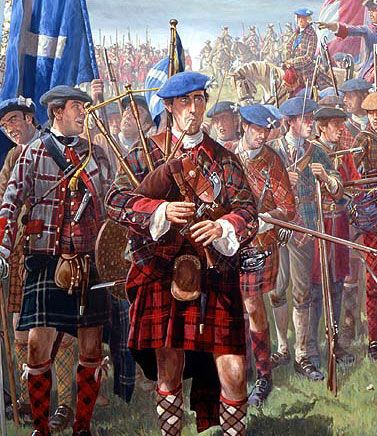 Please send donations for the class to Paypal: profmcintyre@yahoo.comThe amount is up to you, but the suggested donation is $5 per lessonClàr na seachdaine (schedule of the week)Fàilte!Sean fhacal na seachdain –… conditional Sgeul na Seachdaine – Sgeulachd a’ Choire Eacarsaichean na Seachdaine – Òran na seachdaine -  Mairead nan Cuiread Sean fhacal na seachdaineCha bhòrd bòrd gun aran ach 's bòrd aran leis fhèin.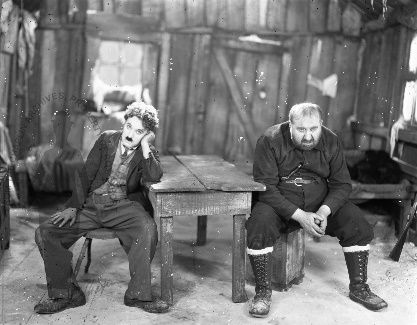 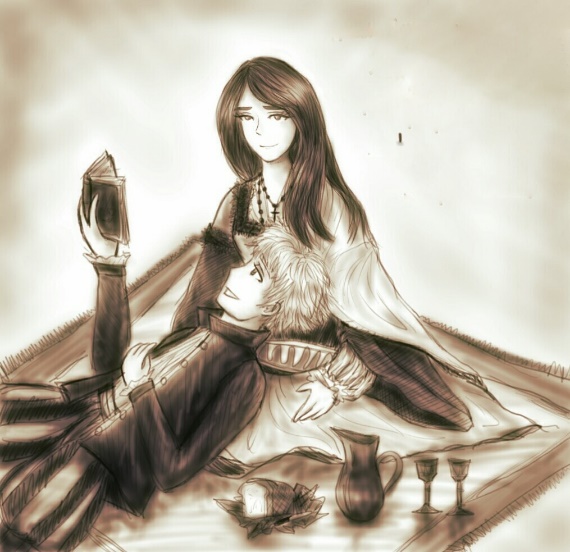 A table without bread is not a table but bread is a table on its own.Gràmar na Seachdaine The conditional and the counter-factualIn Gaelic, as in English, it is possible to speak of circumstances which do not exist or might exist if …Dòigh #1The first way we have is to use the conditional form of the verb biBhiodh Bhiodh e math – it would be goodBhiodh e a’ ruith anns an rèis – he would run in the raceBhiodh i a’ dol dhan chèilidh – She would go to the ceilidh. The question form isBiodh Am biodh e math – would it be goodAm biodh e a’ ruith anns an rèis – would he run in the race?Am biodh i a’ dol dhan chèilidh? Would she go to the ceilidh?The negative question form:Nach biodh e math – would it be goodNach biodh e a’ ruith anns an rèis – wouldn’t he run in the race?Nach biodh i a’ dol dhan chèilidh? Wouldn’t she go to the ceilidh?A special feature of this conditional aspect is that in the first person – either singular or plural (that is, either I or we) -- we use a slightly different form. Note that in this form, the pronoun is ‘folded into’ the verb:Singular Independent: Bhithinn – I would (>vee-inn)Bhithinn a’ dol dhan chèilidh – I would go to the ceilidhBhithinn ag obair a-màireach – I would work tomorrowDependent (question)Am bithinn – would I?Am bithinn mi deiseal? Would I be ready?Am bithinn ga chuideachadh? Would I help him? Negative question / dependent:Nach bithinn -- wouldn’t I …?Just to emphasize: NOT bhithinn mi or am bithinn miPlural independentBhitheamaid – We wouldBhitheamaid a’ coiseachd air an tràigh – we would walk on the beachBhitheamaid a’ dèanamh dìnnear – we would make dinnerPlural dependent (question)Am bitheamaid – would we?Am bitheamaid a’ sgrìobhadh litir – would we write a letter?Am bitheamaid leughadh leabhar mòr – would we read a big book?Plural negative dependent (question)Nach bitheamaid -- wouldn’t we ...?This same form is used with a negative question:Just to emphasize: NOT bhitheamaid sinn or am bitheamaid sinn Past, habitual, continuous actionAlso, as in English, you can use this form to communicate past, habitual, continuous actionAnns na làithean sin, bhiodh e a’ dol dhan mhargaid gach uile latha. In those days, he would go to the market every day.Nuair a bha mi nam bhalach, bhithinn a’ snàmh anns a’ mhuir. When I was a boy, I would swim in the ocean. Implying – on a regular basis, as distinct fromNuair a bha mi nam bhalach, shnàmh mi anns a’ mhuirWhen I was a boy, I swam in the ocean. (one time)Nuair a dh’fhuireach sinn ann an San Francisco, bhitheamaid a’ cluinntinn dùdach an taighe-sholais. When we lived in San Francisco, we would hear the light house horn. Otherwise, the usage follows this pattern:*Whenever “thu” follows a verb ending in ‘dh’, we use ‘tu’ rather than ‘thu’‘Yes’ and ‘no’ answers to questions follow a familiar pattern:Am biodh e a’ dol?Bhitheadh. (bhiodh) Cha bhitheadh. (cha bhiodh) Here we use the ‘emphatic,’ elongated form for the single-word answer.Eacarsaich 1 – Translate into English:Bhithinn a’ dol dhan chèilidh a-màireach.Cha bhiodh iad a’ dol dhan bhaile idir idir idir.Bhiodh an cat an-còmhnaidh aig an teine. Am biodh e ag obair air a’ bhàta? Bhiodh (or bhitheadh)Cha bhithinn uabhasach toilichte.Nach biodh iad sona a’ cluich air a’ chladach?Bhiodh ìm ann air a’ bhòrd agus càise anns a’ phreas.Bhiodh an crodh air a’ mhonadh aig an àm sin.Bhitheamaid ag iarraidh dìnnear. Eacarsaich 2 – Translate into GàidhligThere would be coal on the fire and a light in the room.I would be cold outside without a coat.It would be nice (good) and warm at the fire.He would not be long running up the street.Wouldn’t they be singing in the hall tonight? No.We would certainly be returning to the hotel.It would be dry and warm in the morning.I would not be comfortable in that chair.Answer key:*agus = is or ‘s The contracted forms are usually used with single words; ‘agus’ is used with complete clauses Dh’ith mi cearc ’s pònairean a-nochd (I ate chicken and peas tonight) Bha an leabhar fada ’s tiugh ’s inntinneach – the book was long and thick and interestingBha an leabhar fada agus bha e inntinneach Ruith e anns an achadh. ’S chuala e an uilebheist. ’S thàinig eagal mòr air. Ruith e anns an achadh agus chuala e an uilebheist. Agus thàinig eagal mòr air. Next week, we’ll learn another way to speak in the conditional.Sgeulachd na Seachdaine (18)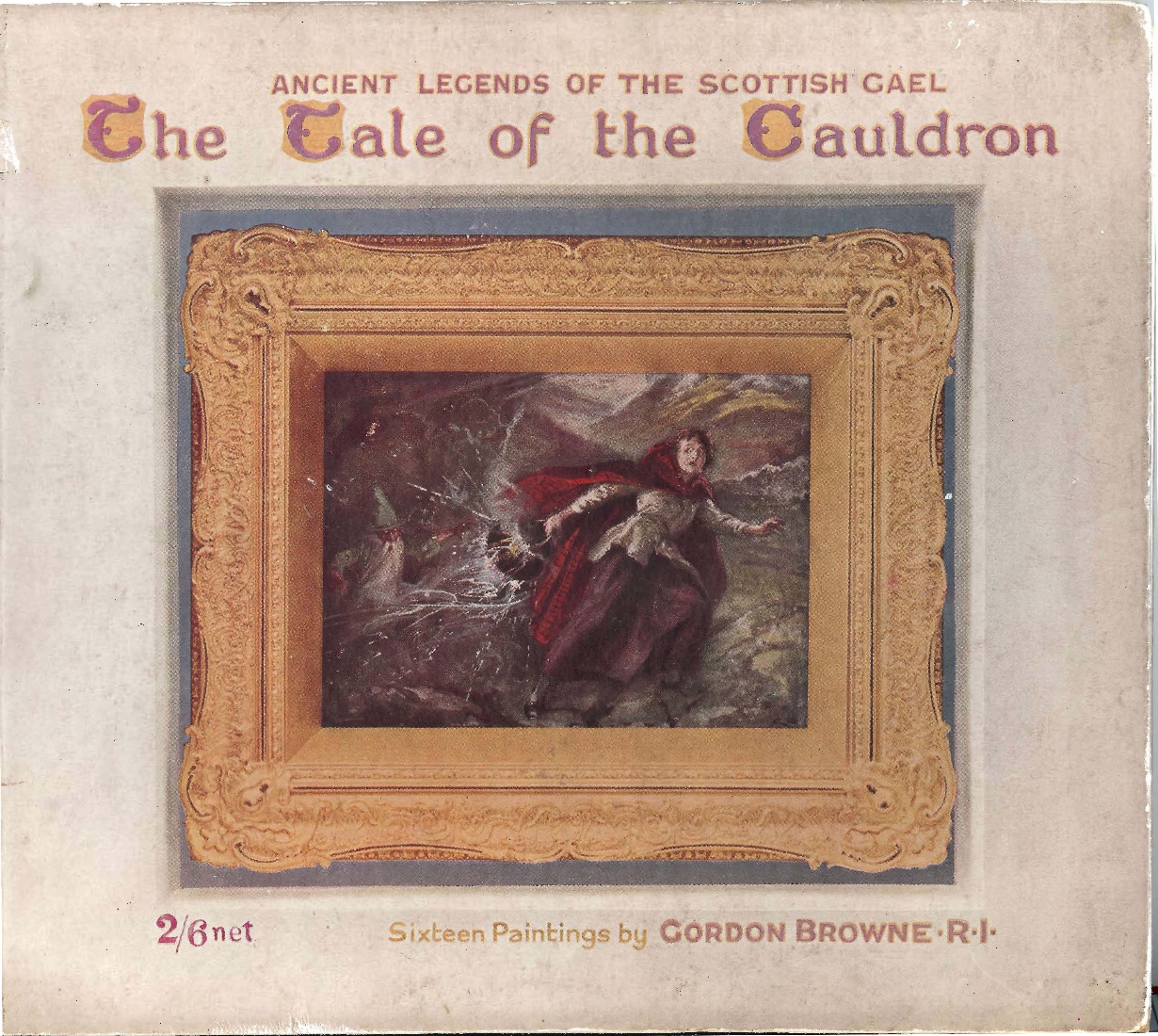 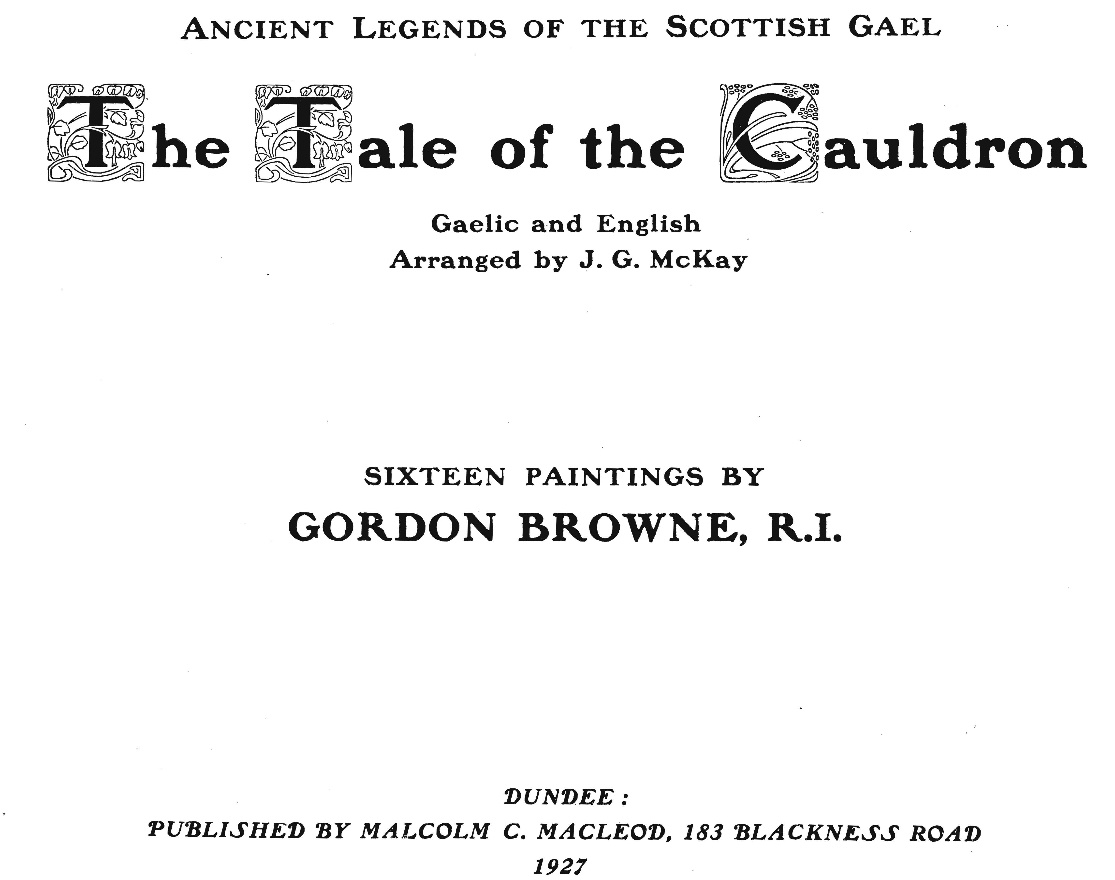 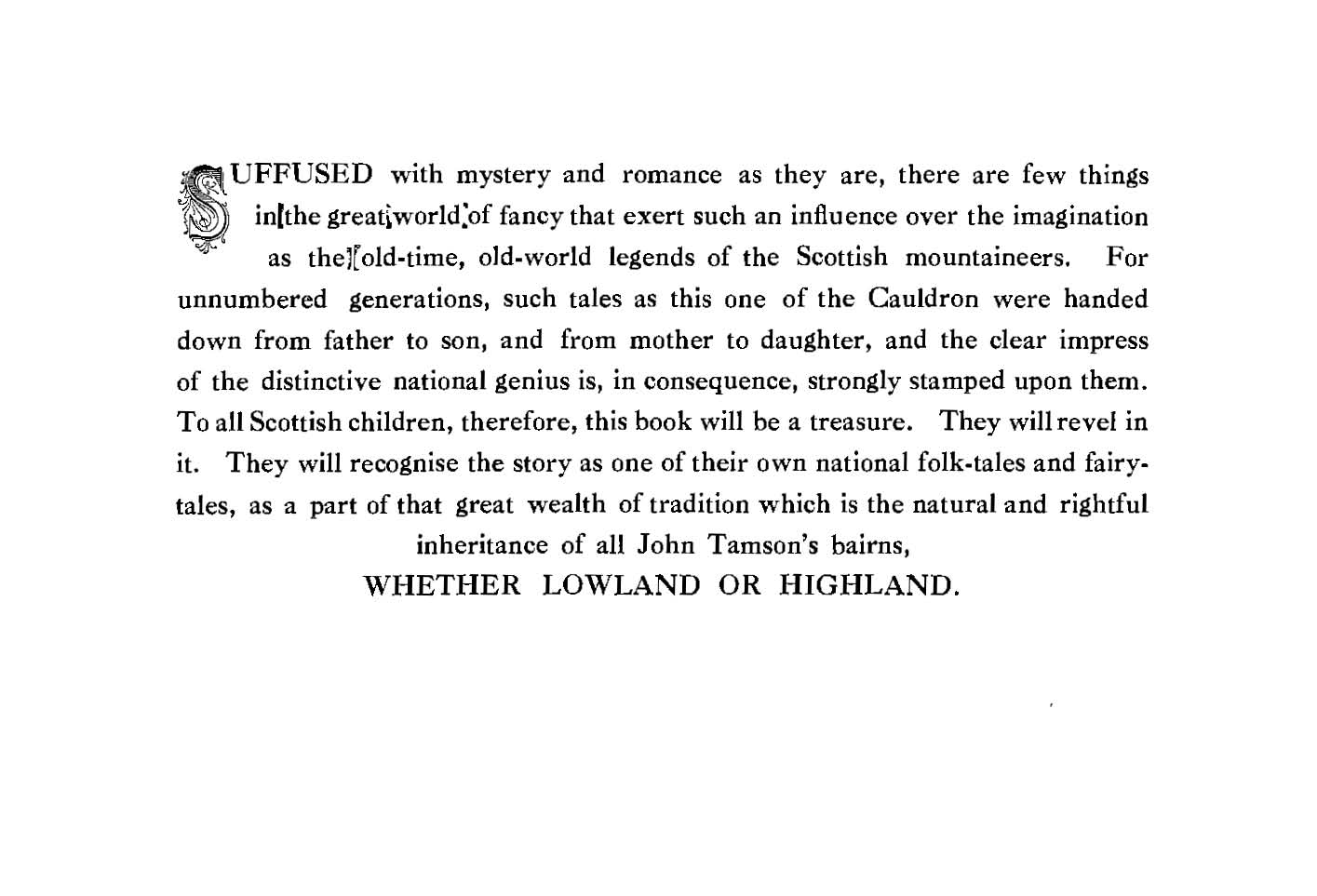 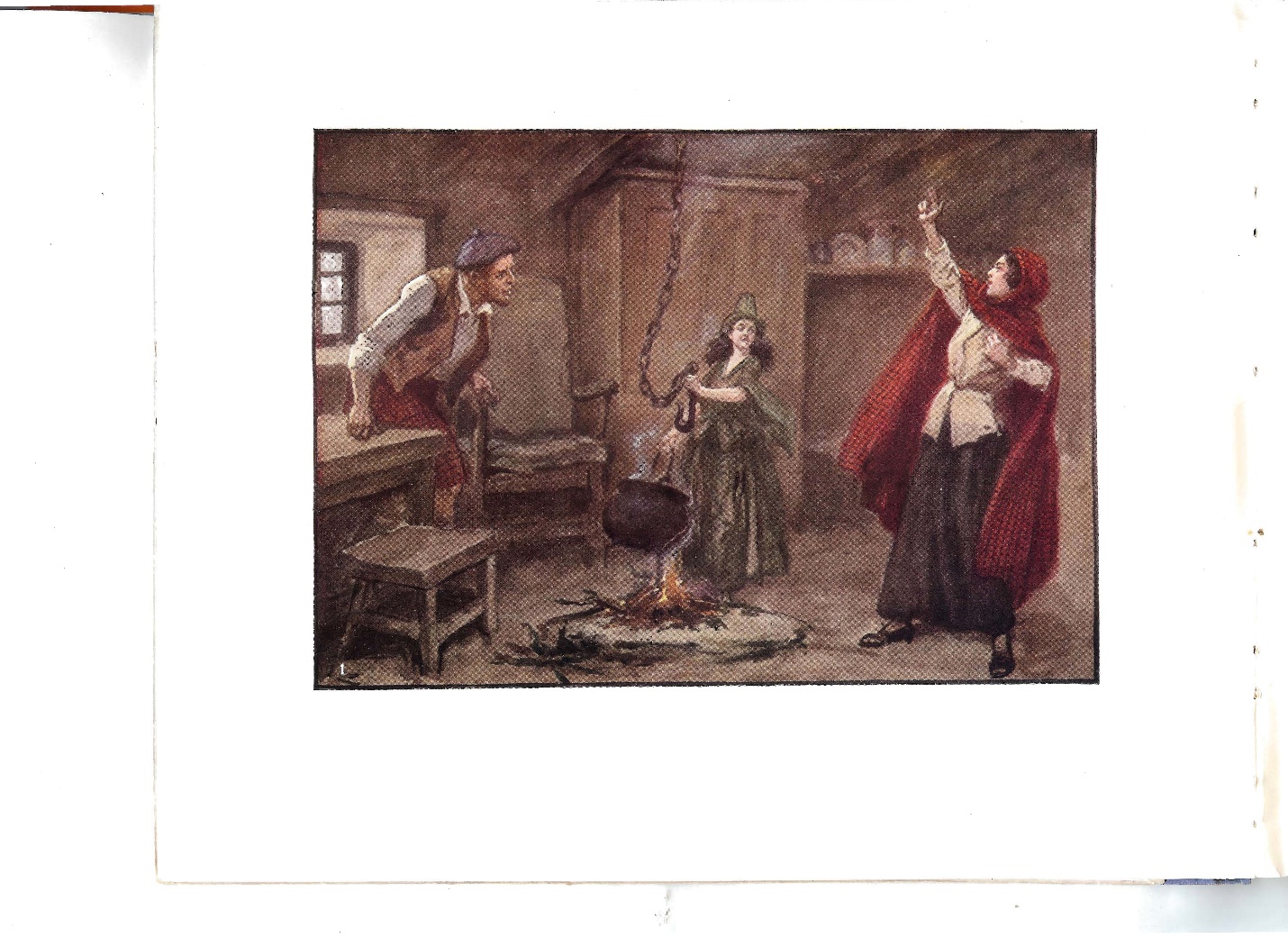 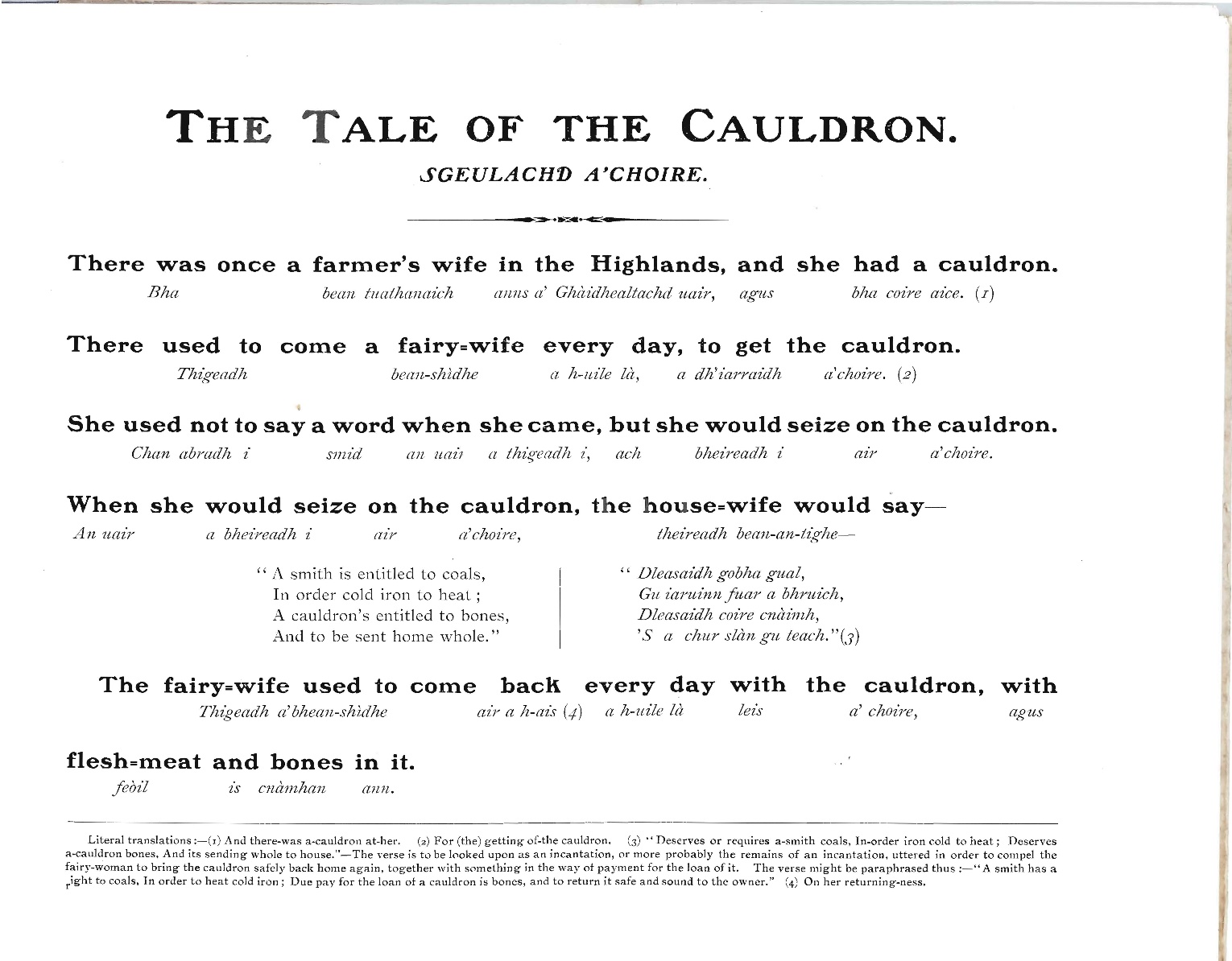 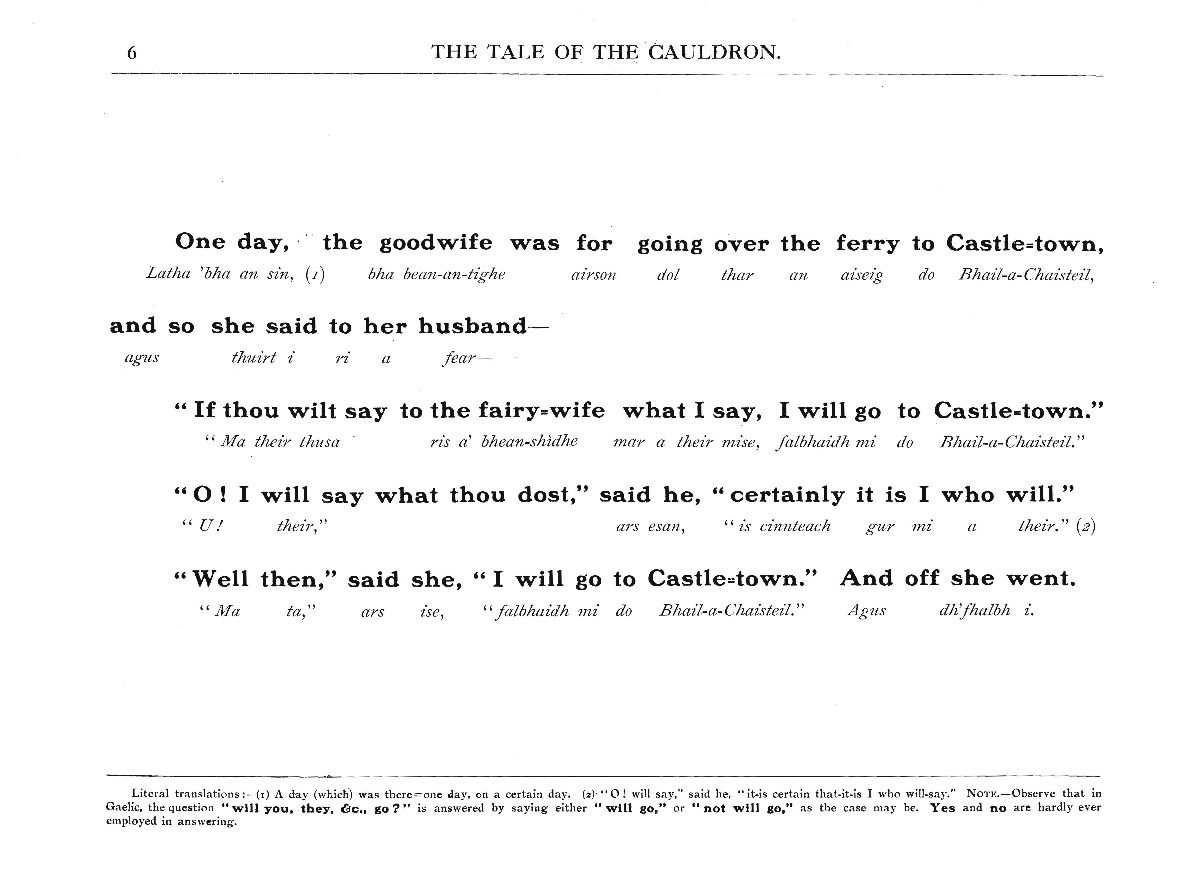 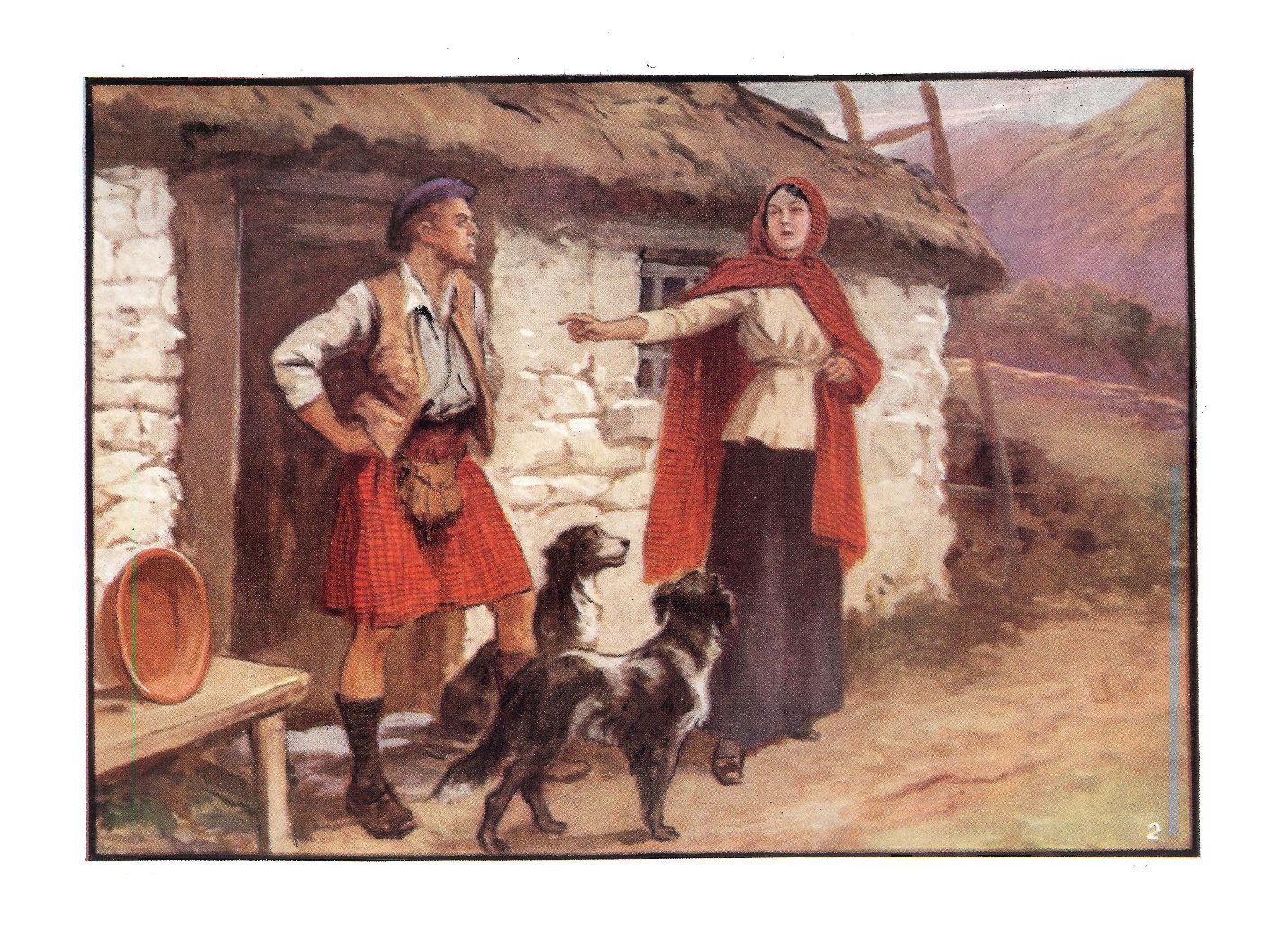 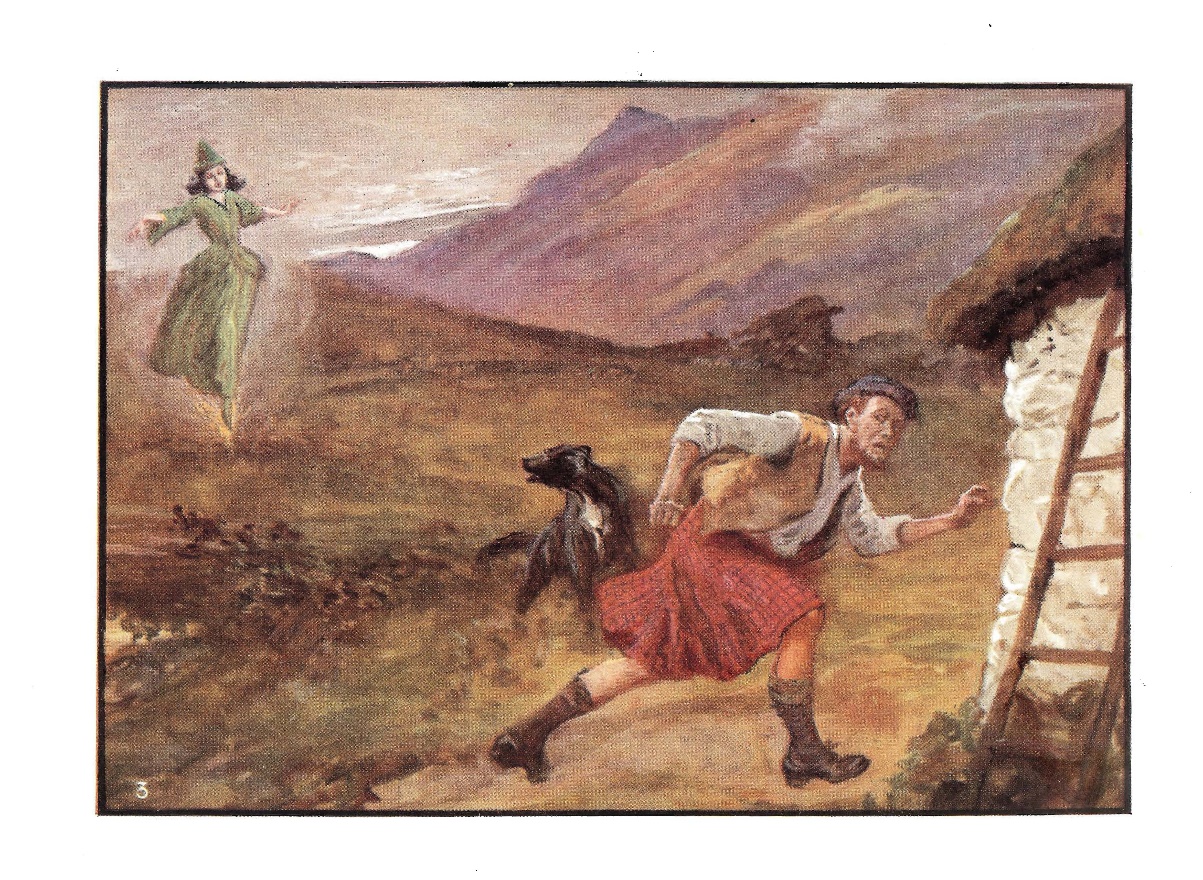 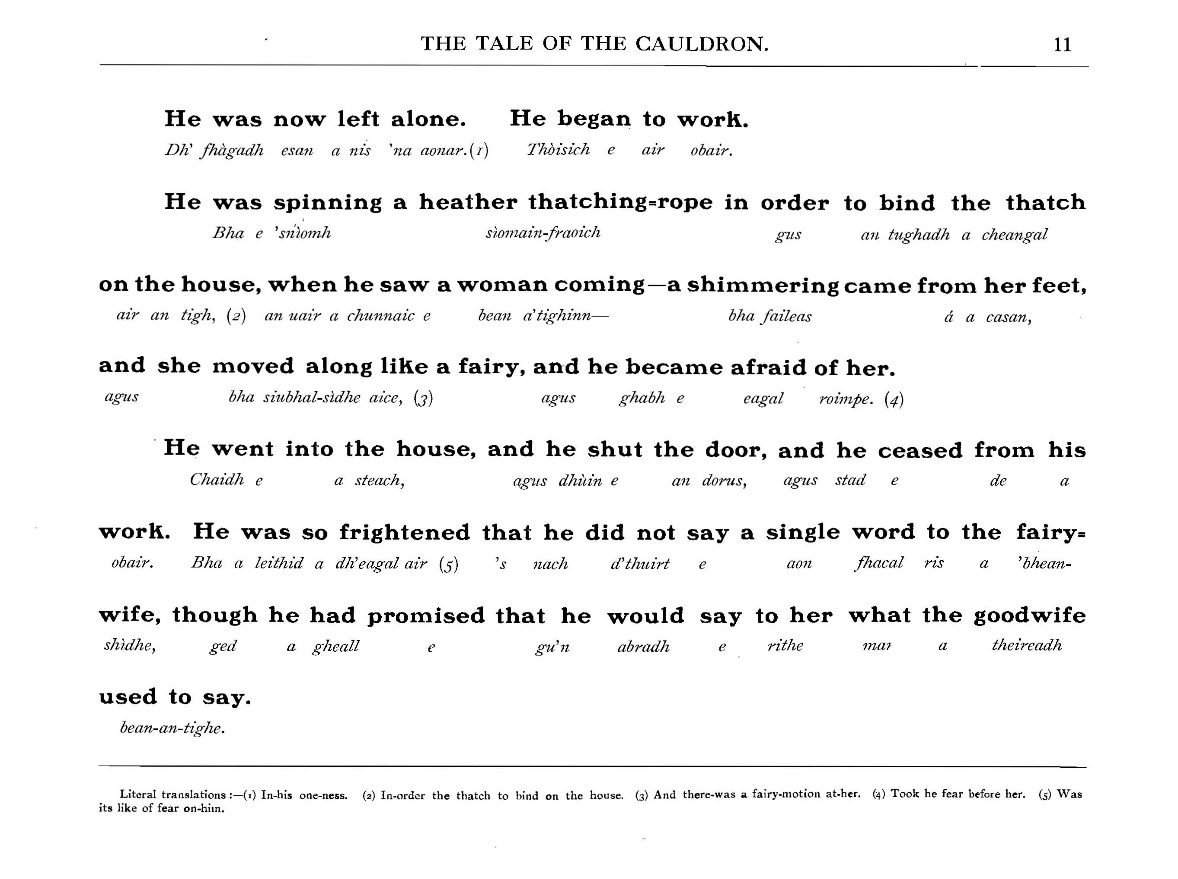 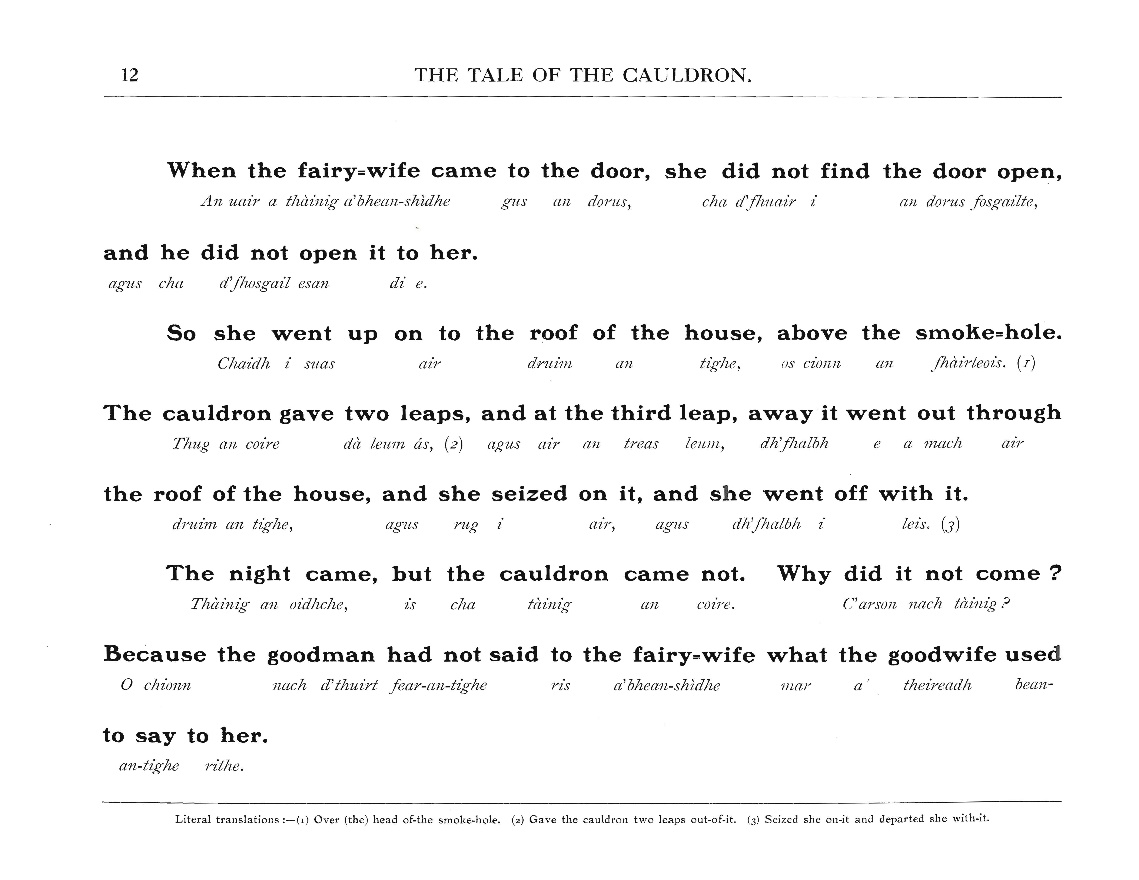 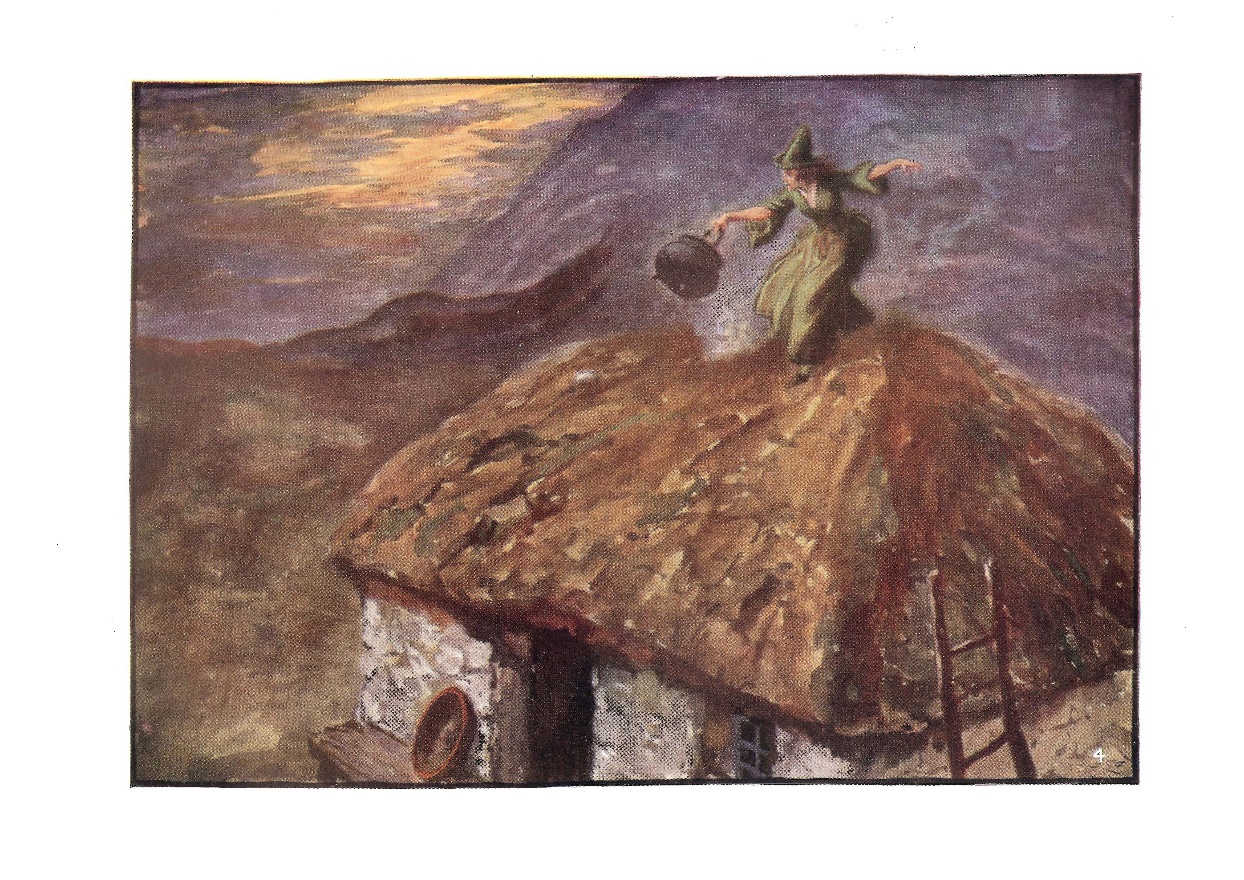 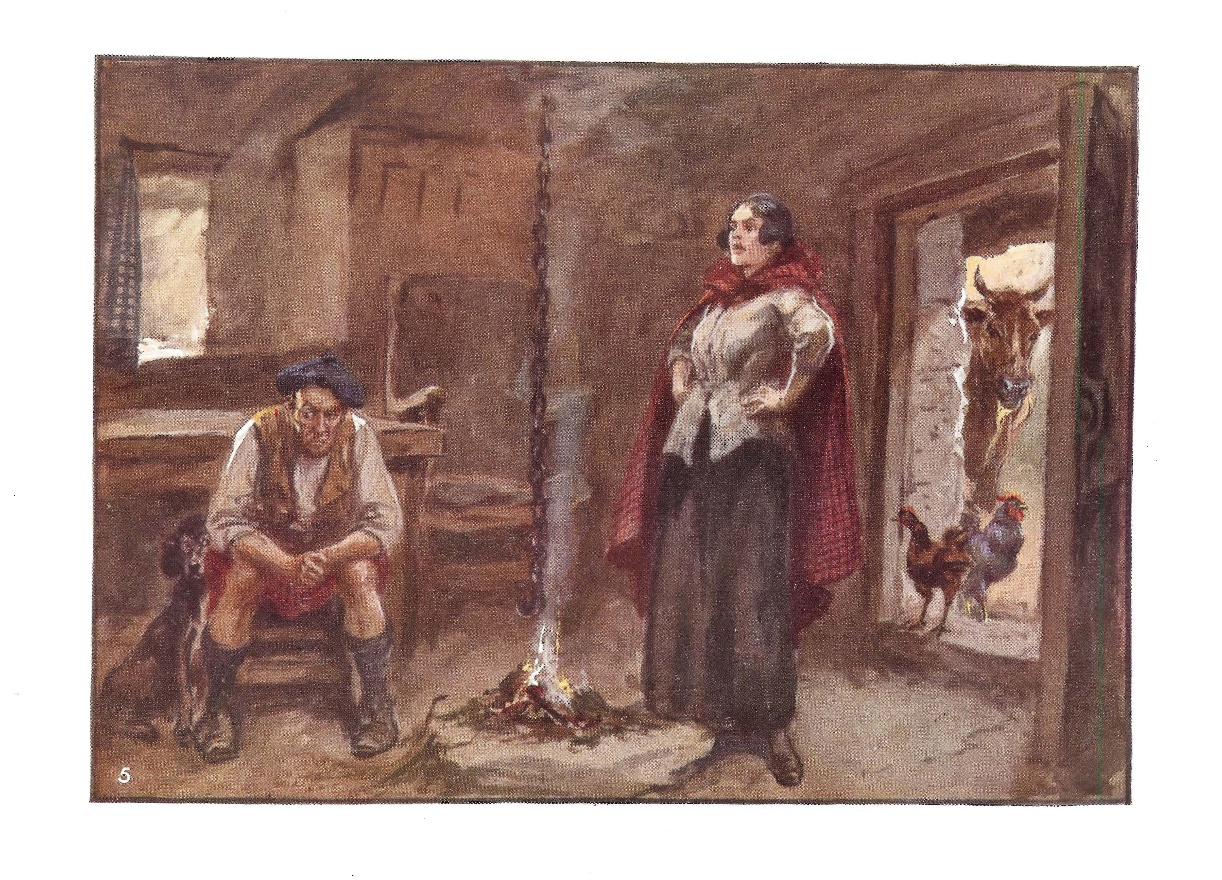 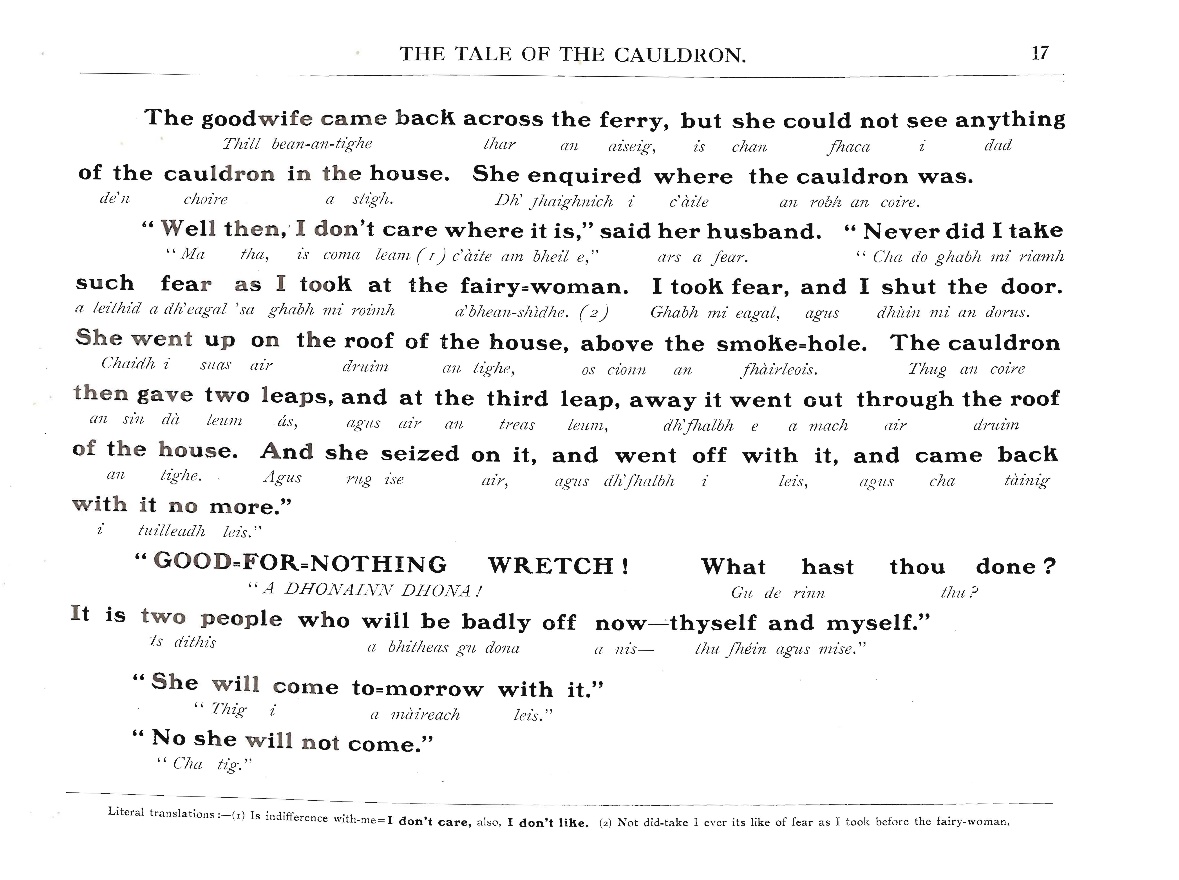 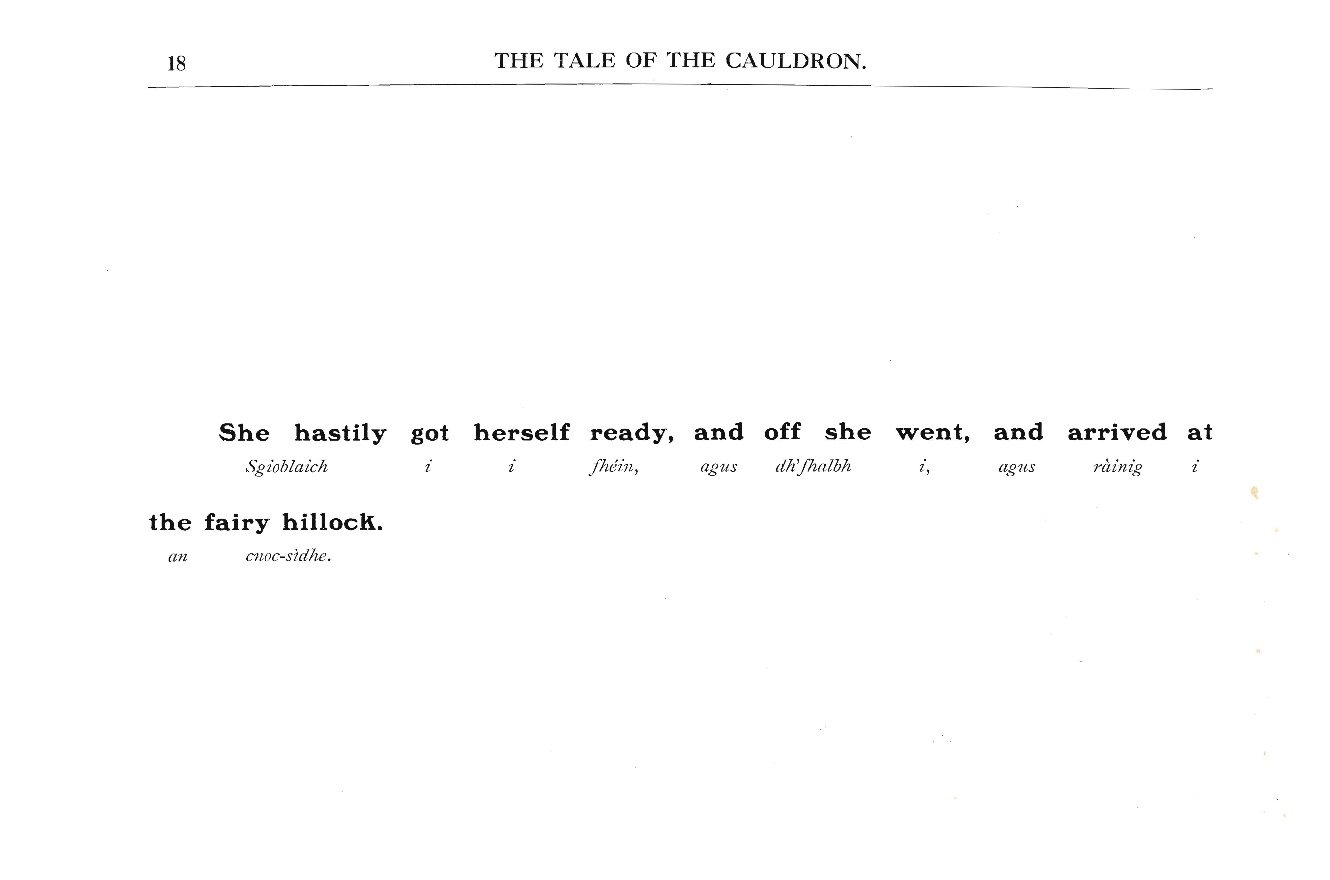 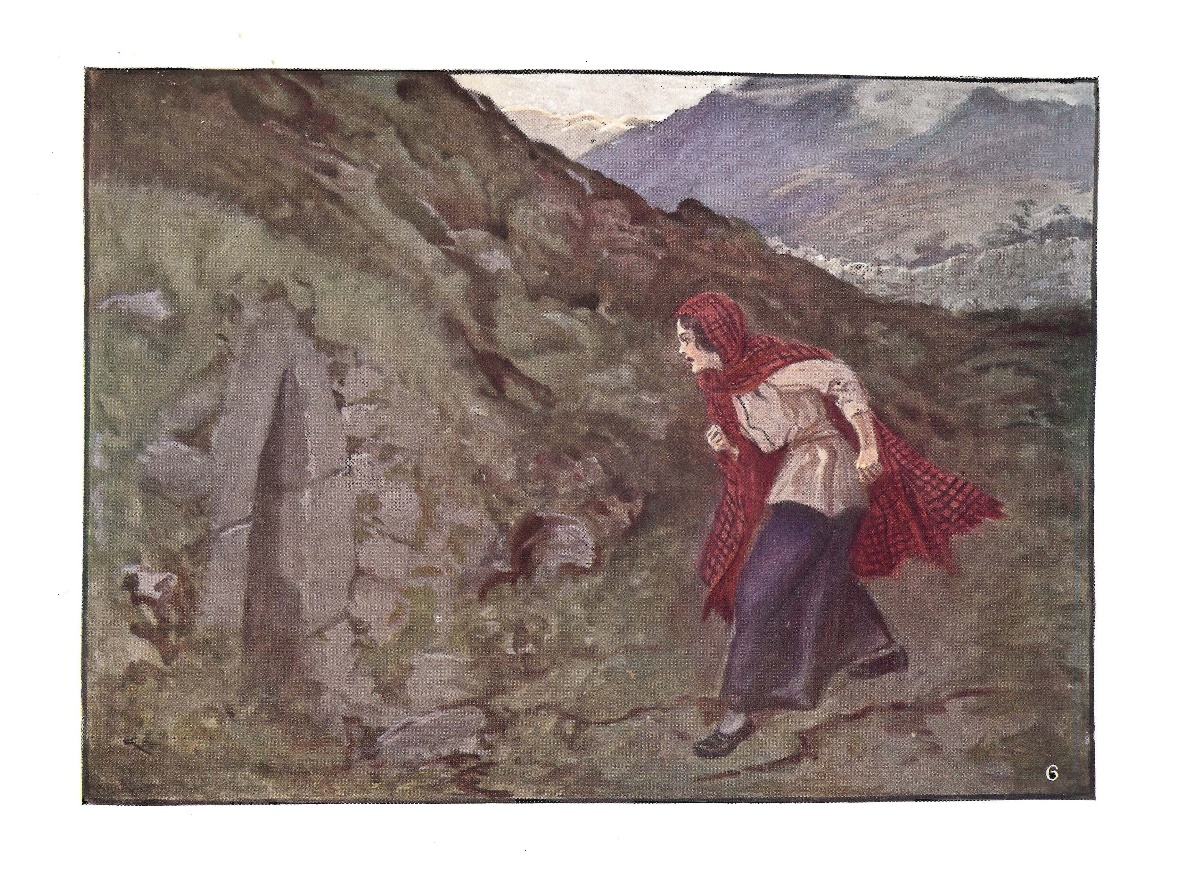 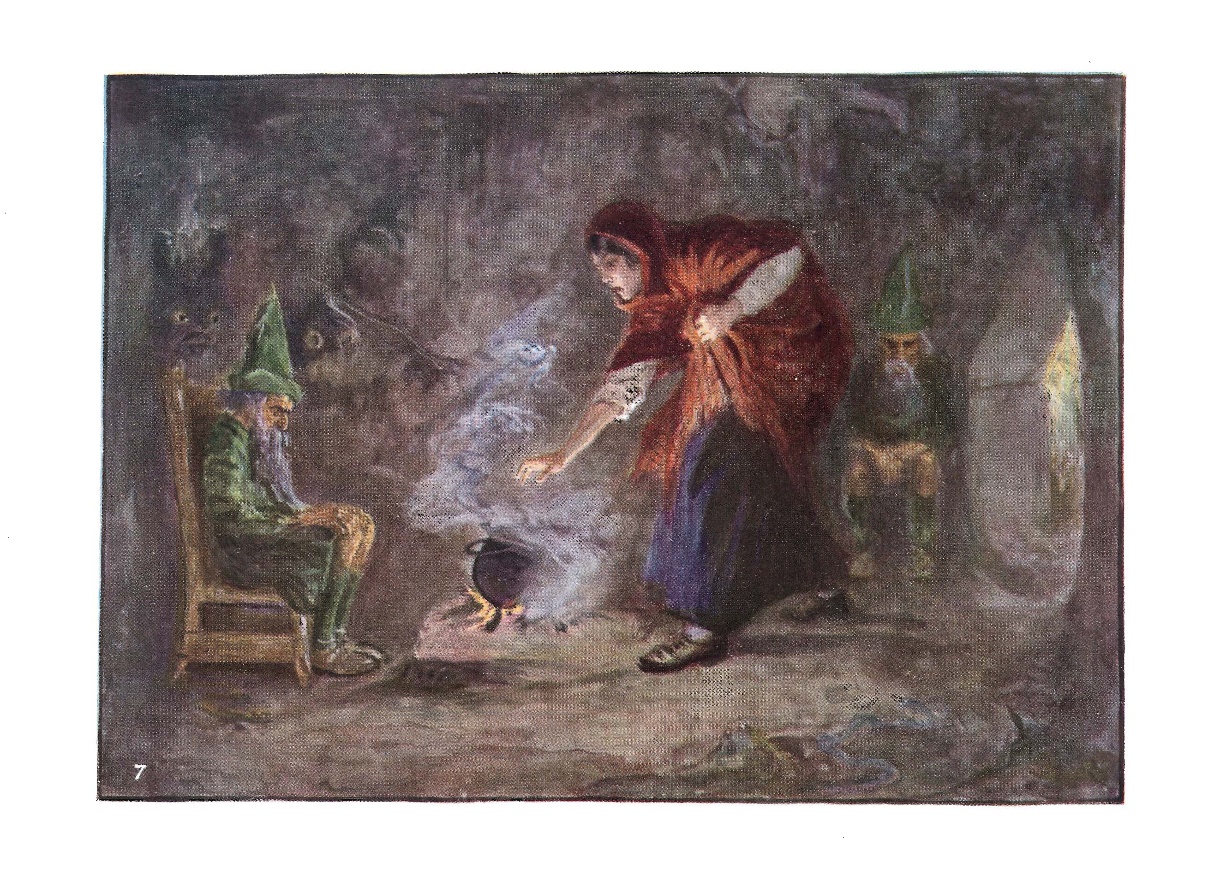 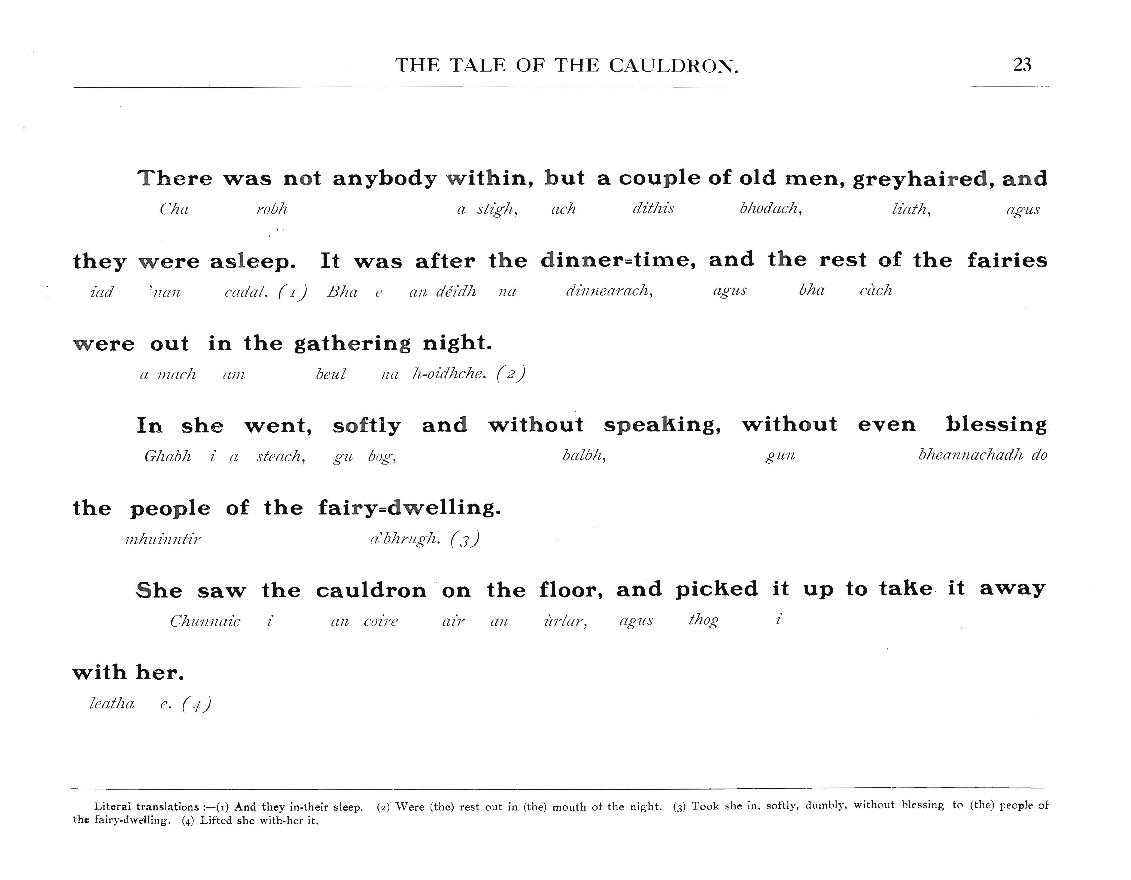 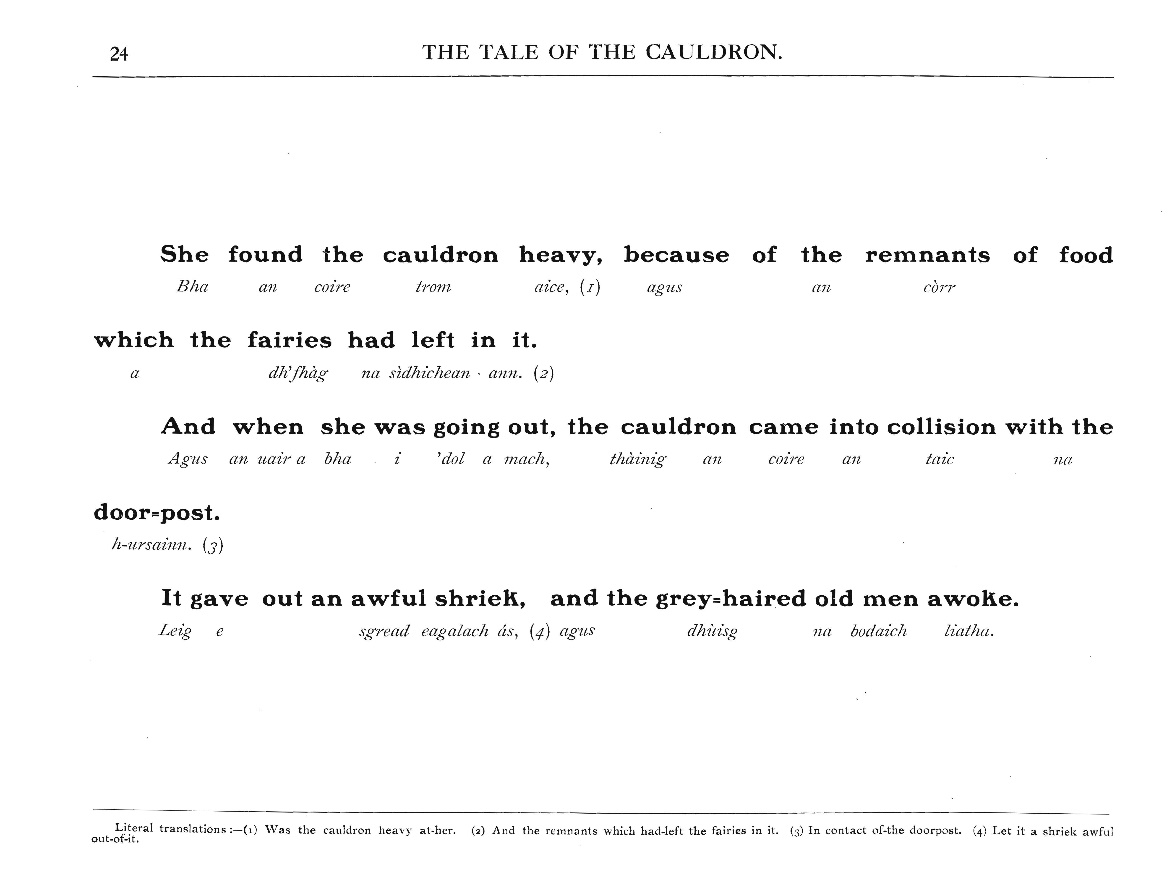 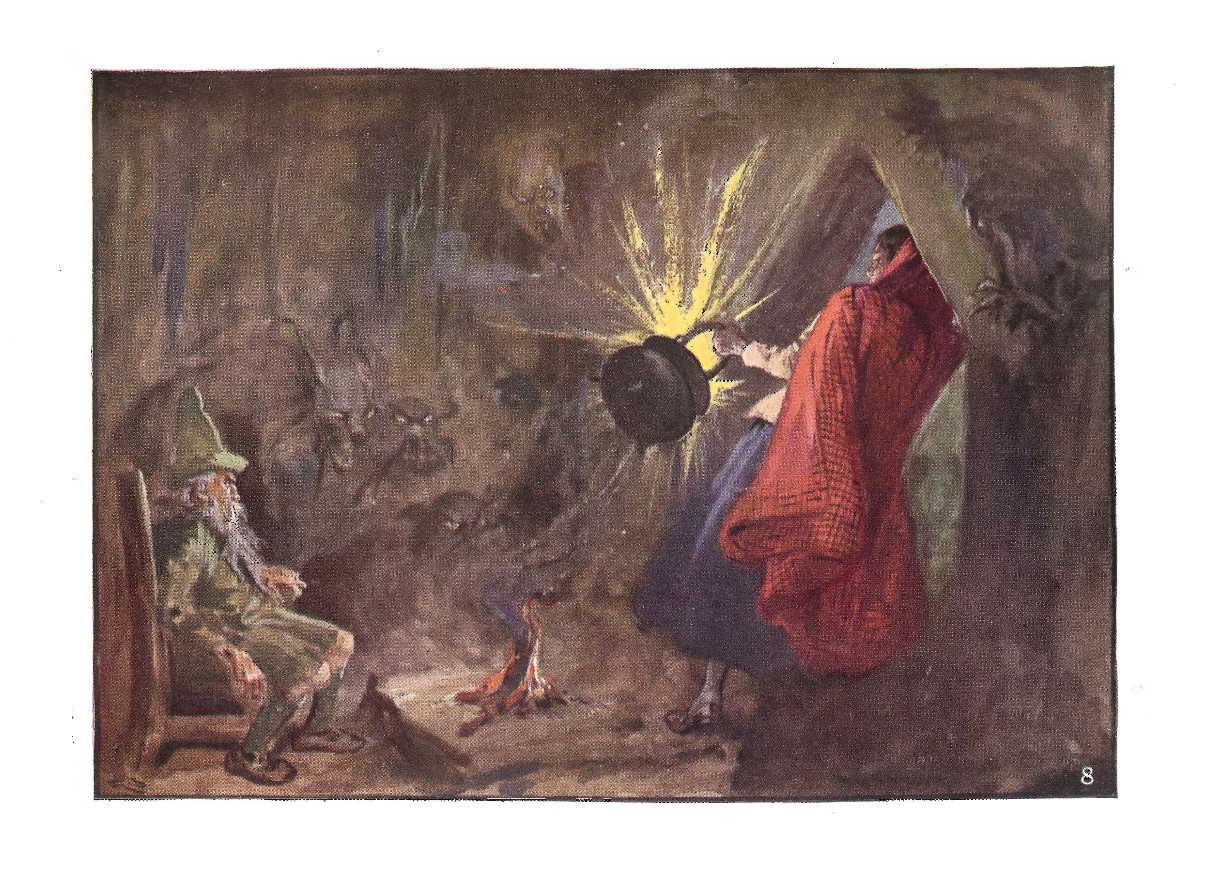 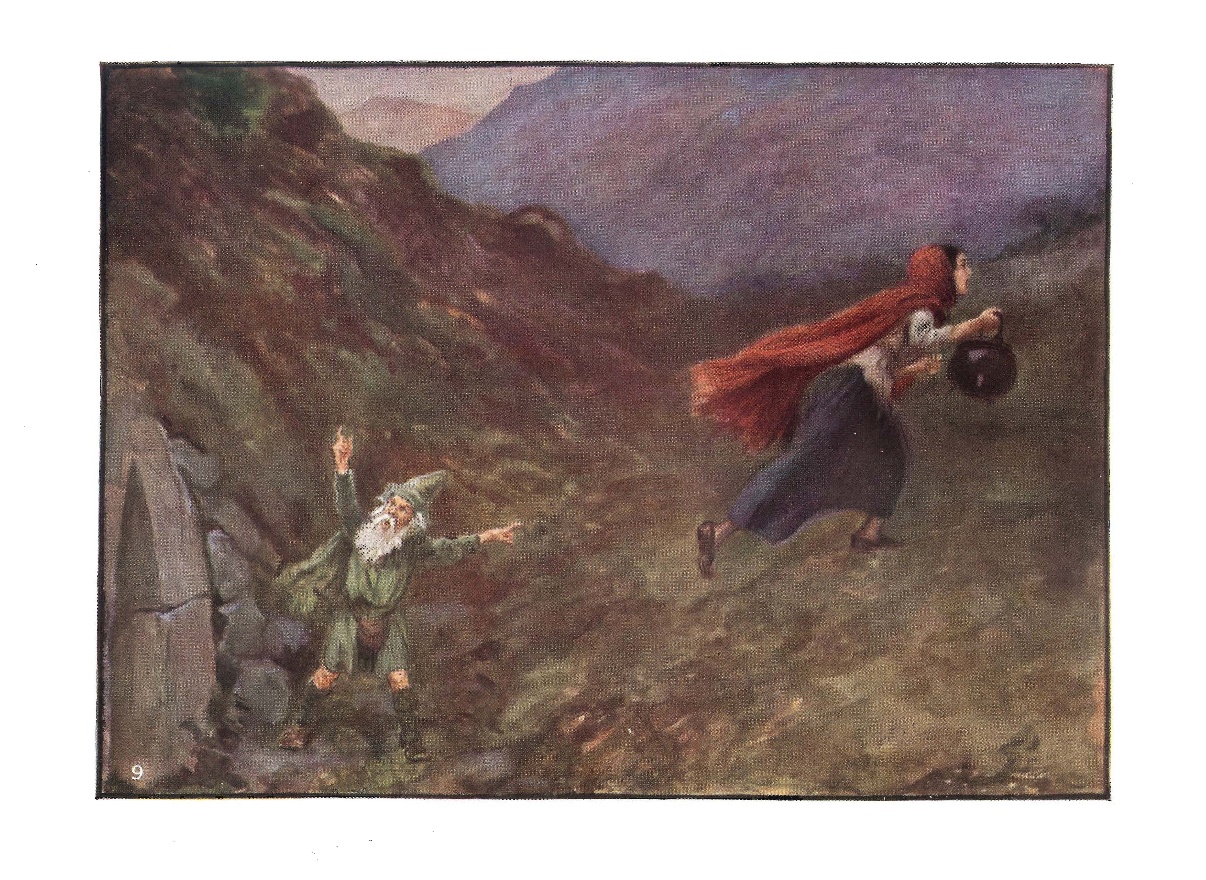 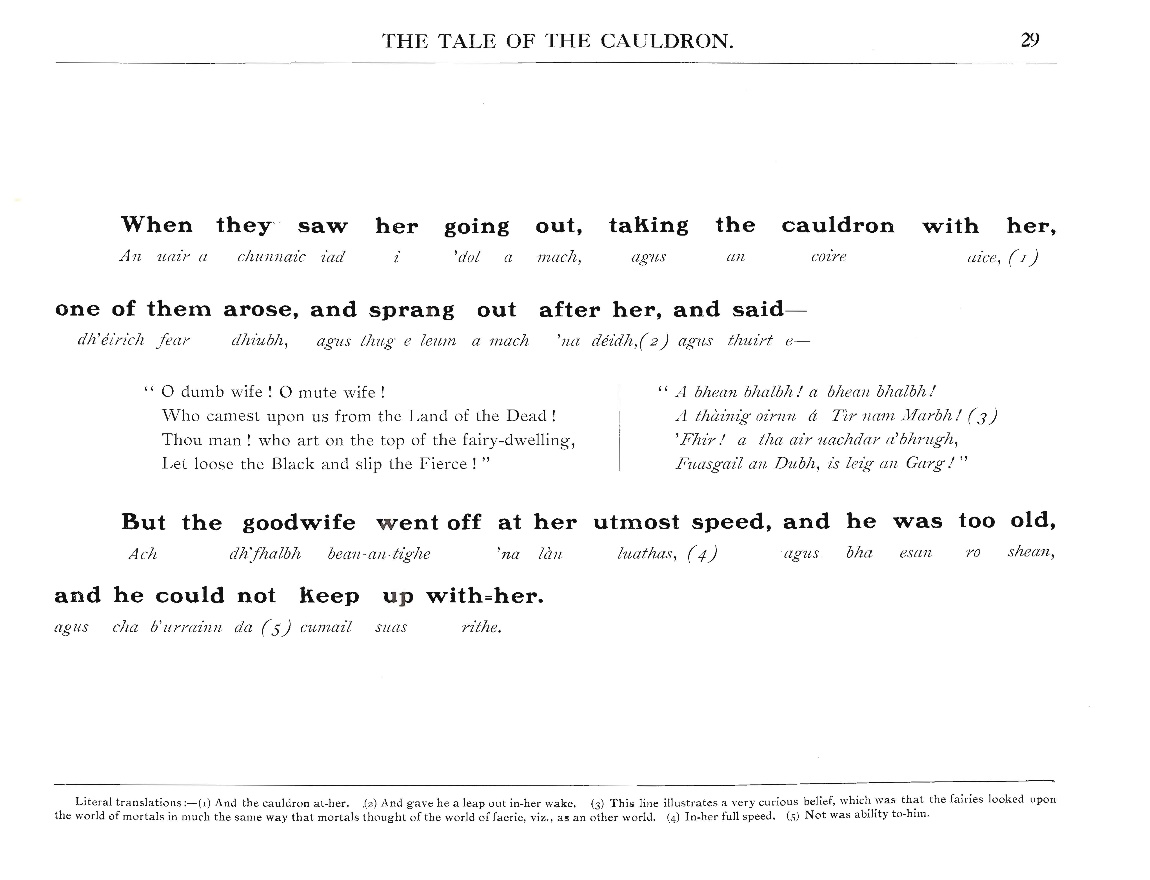 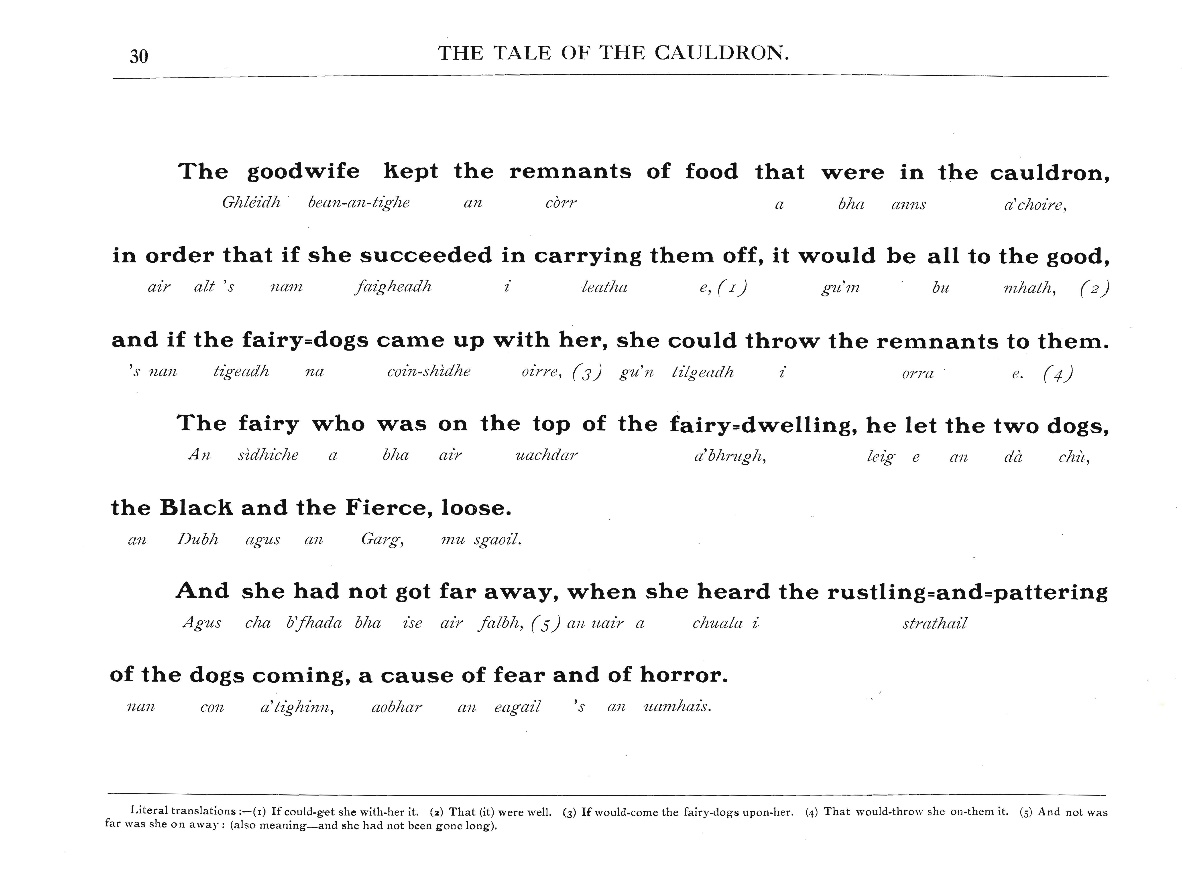 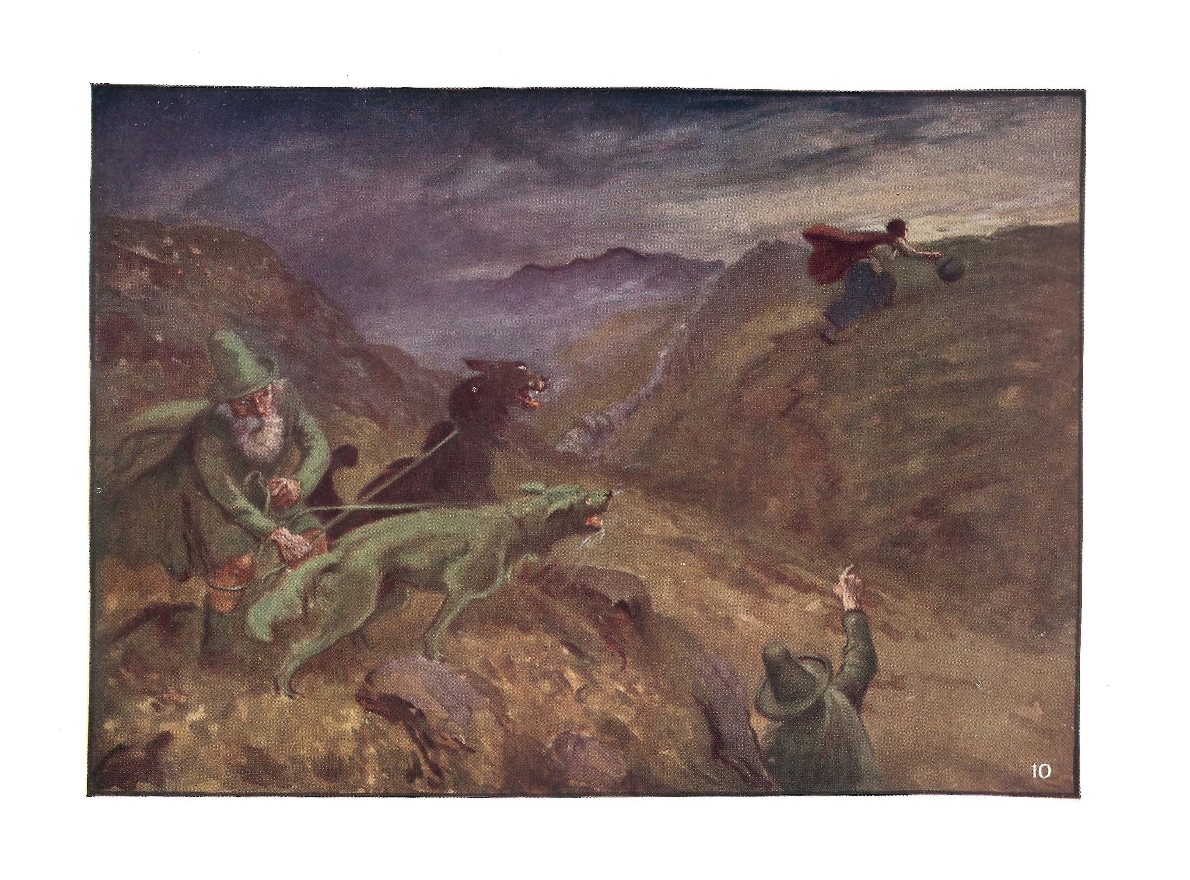 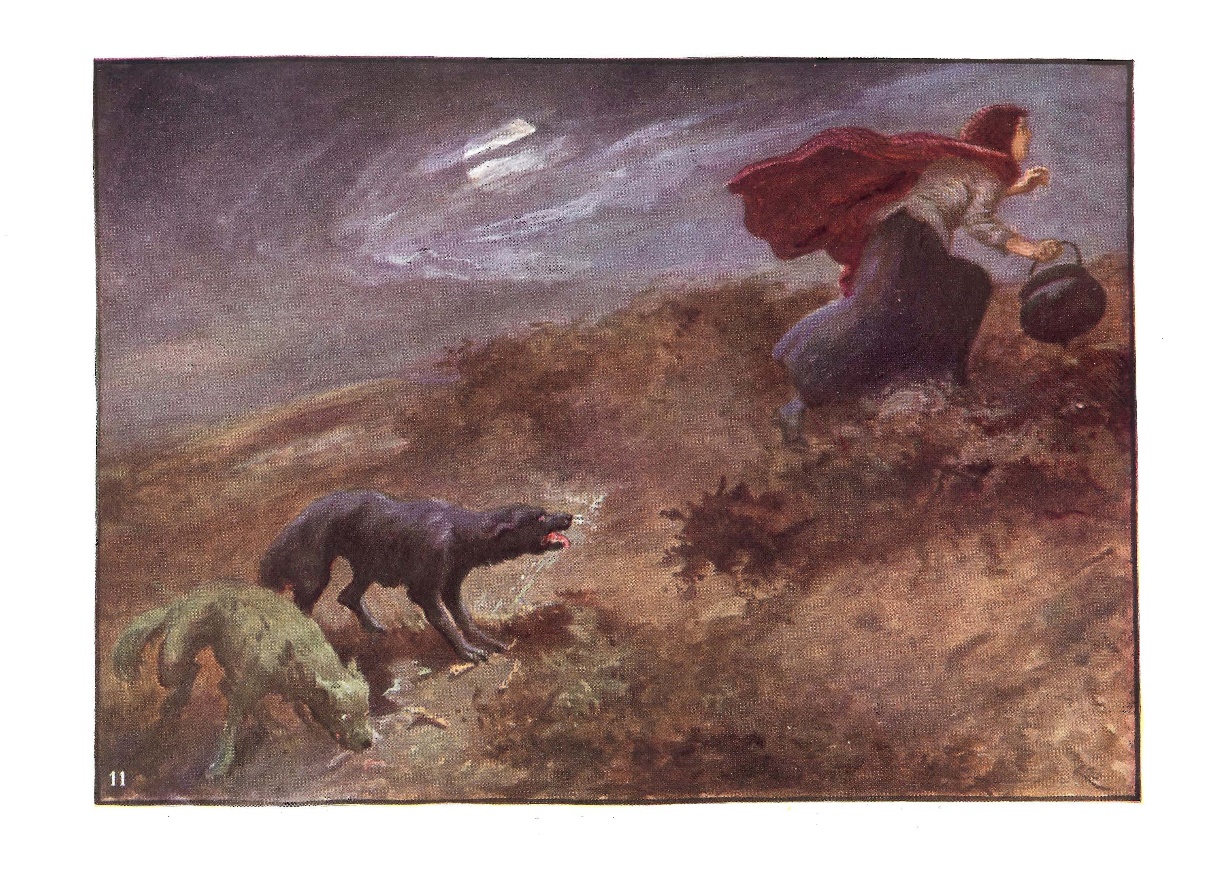 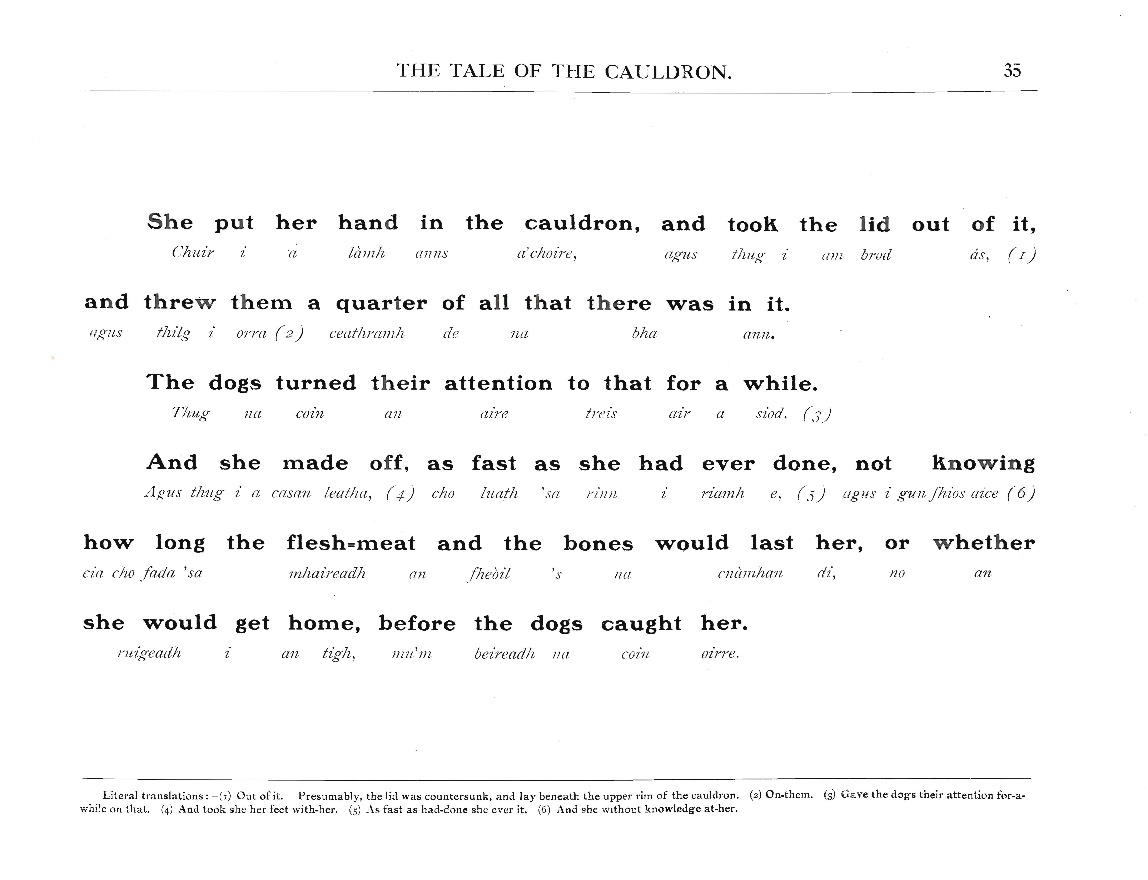 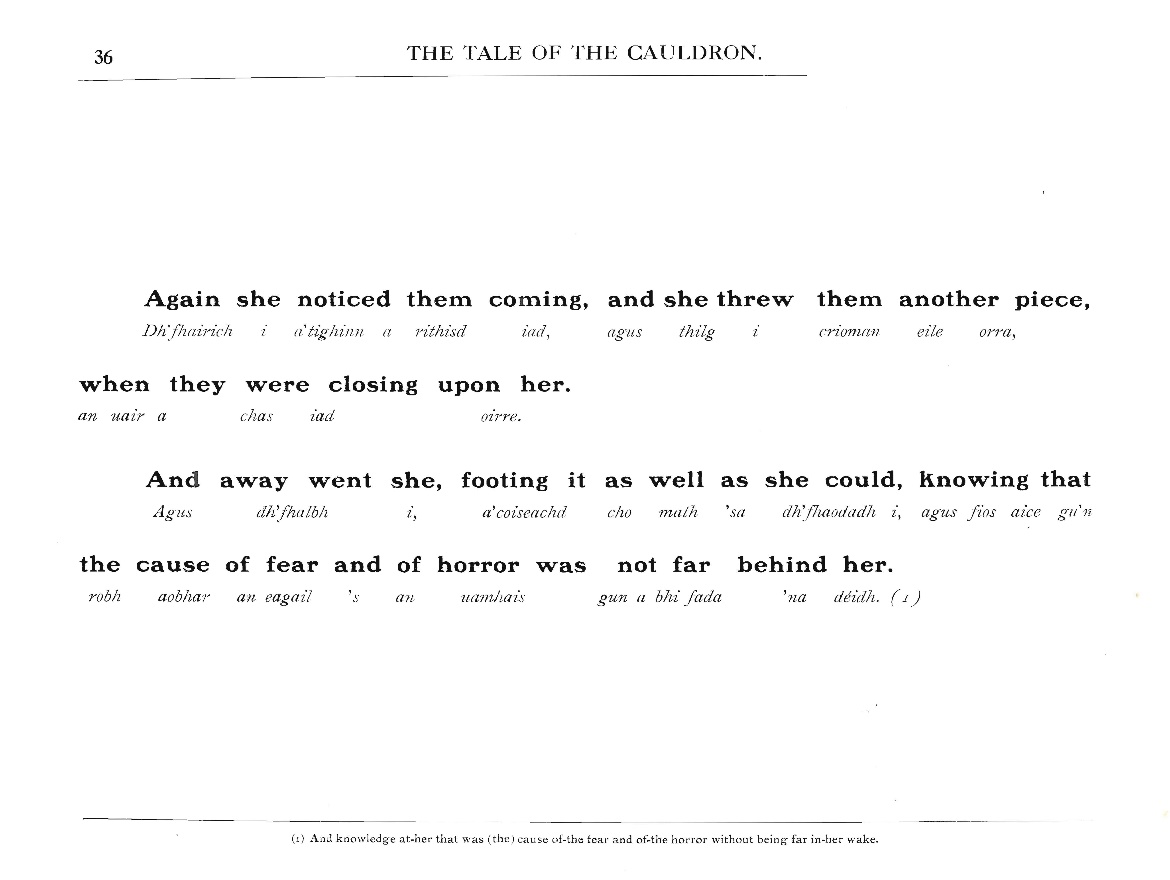 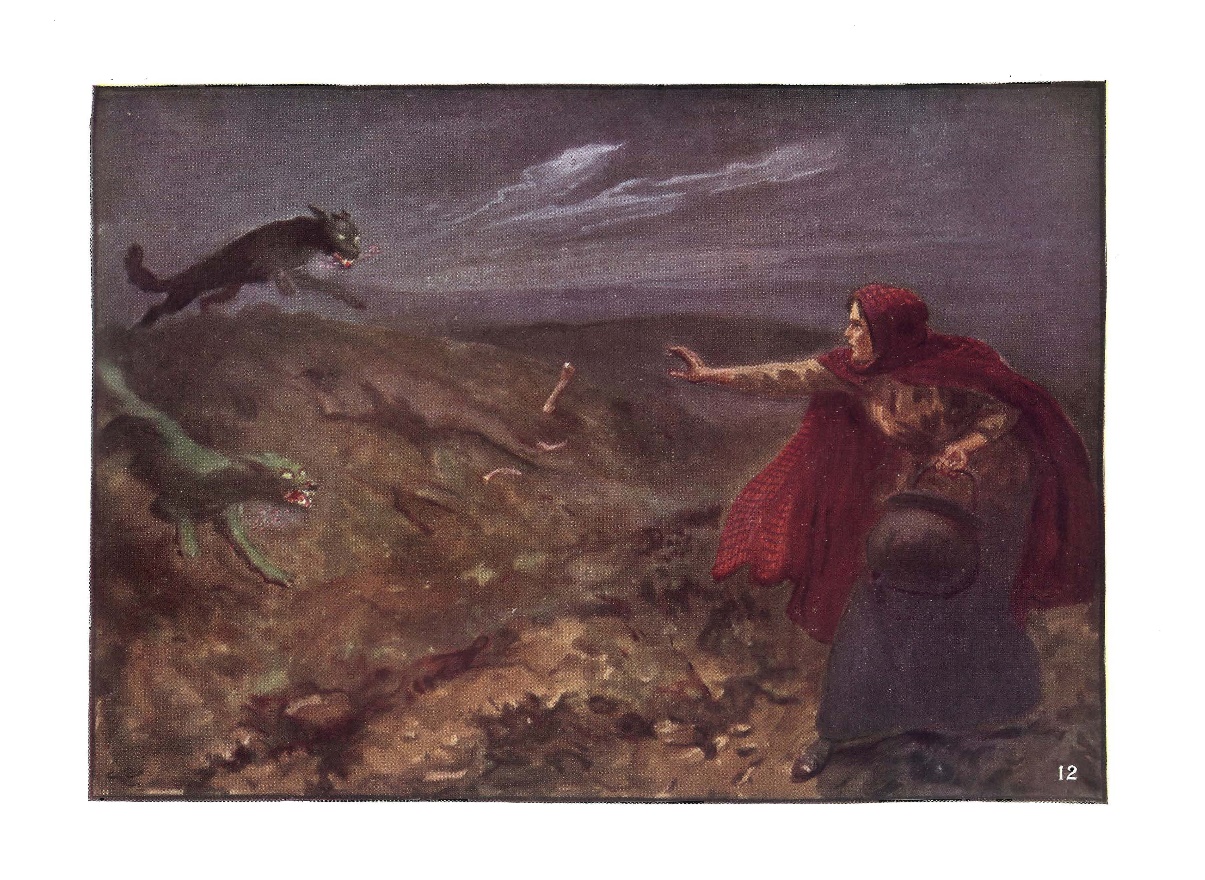 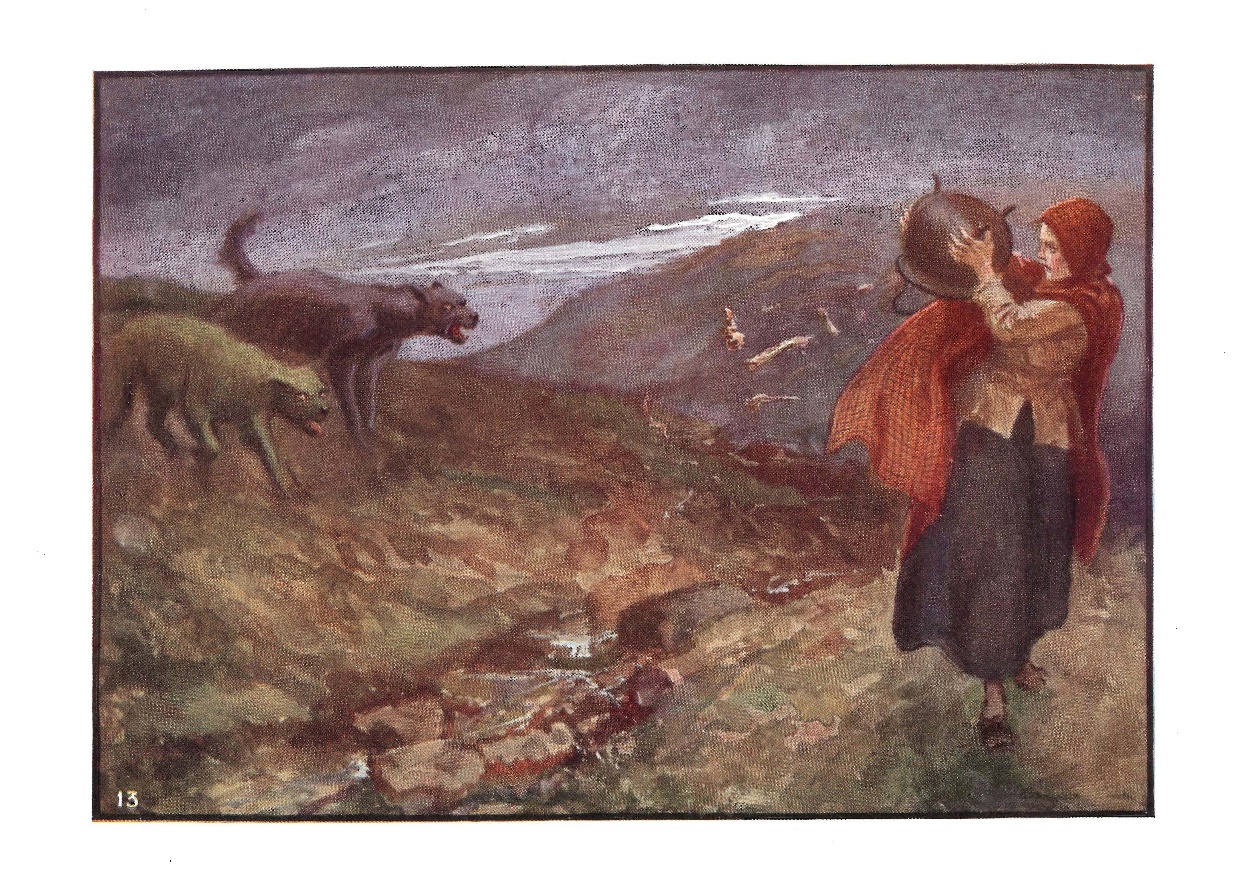 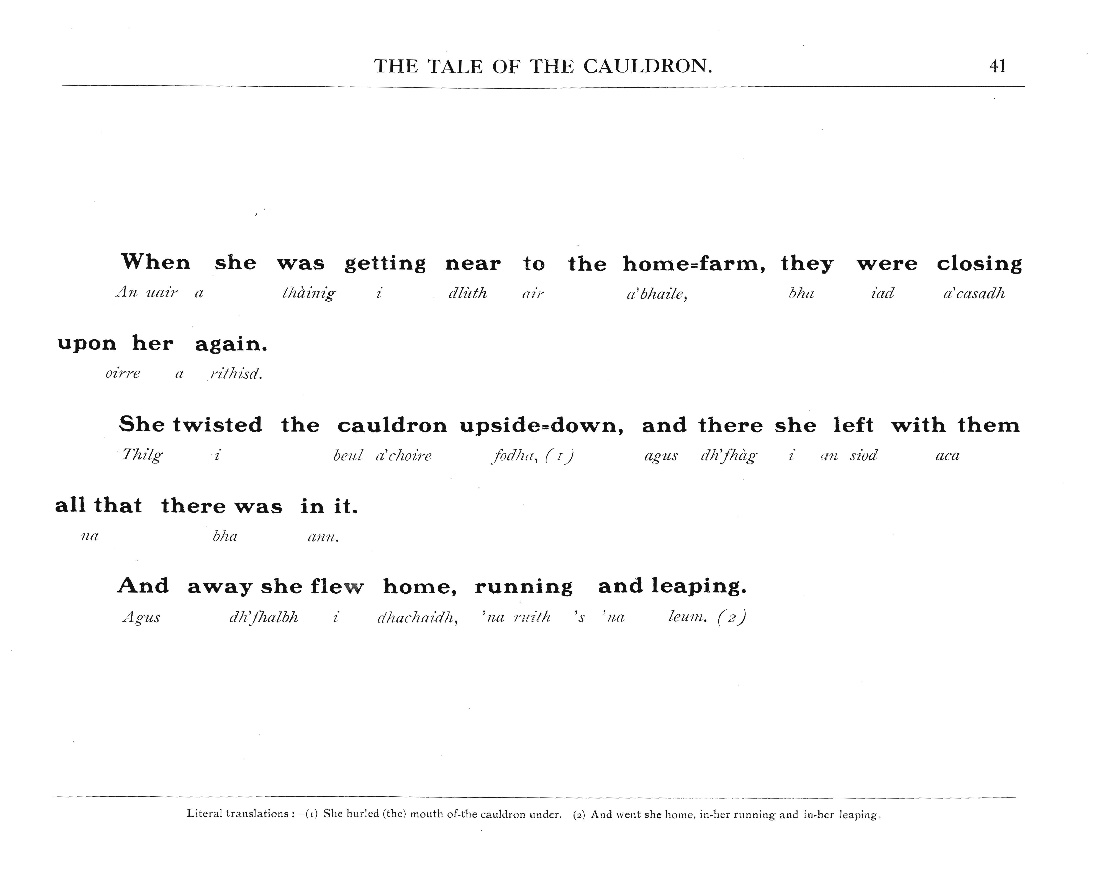 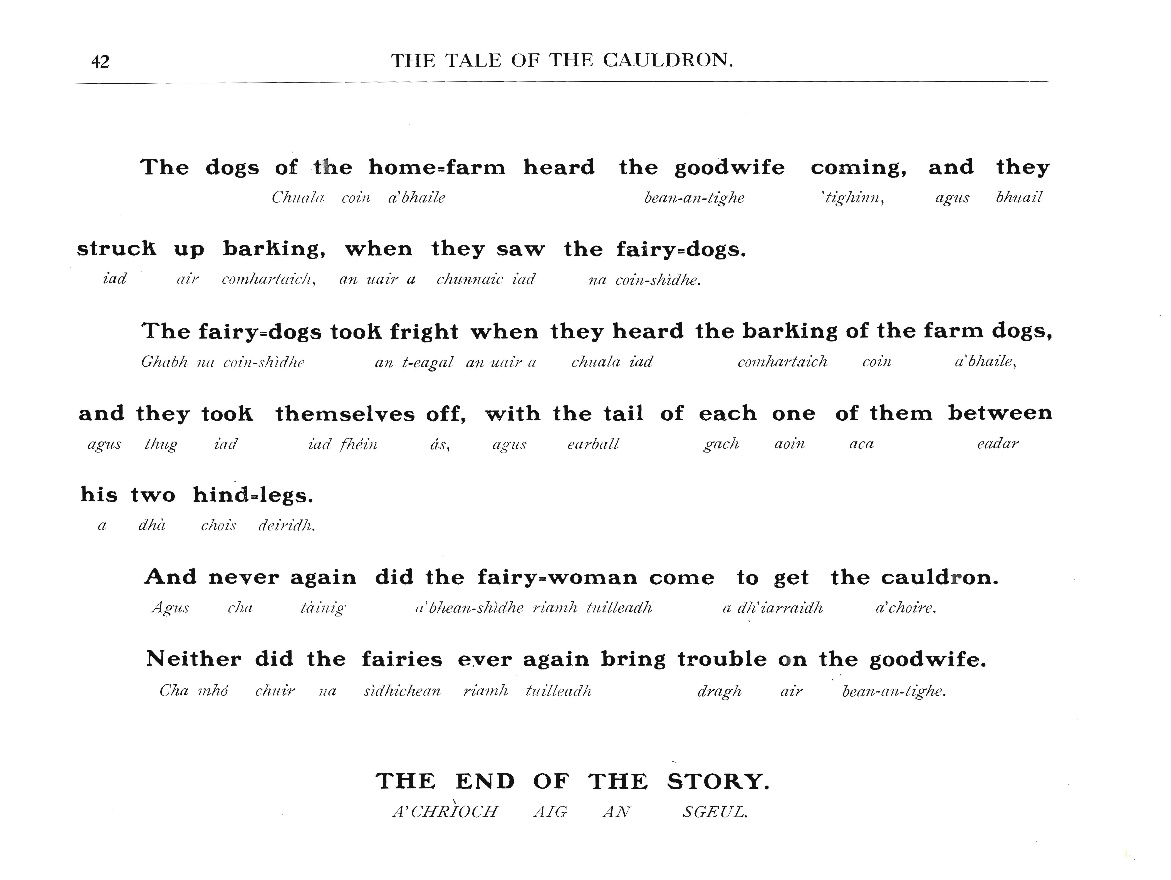 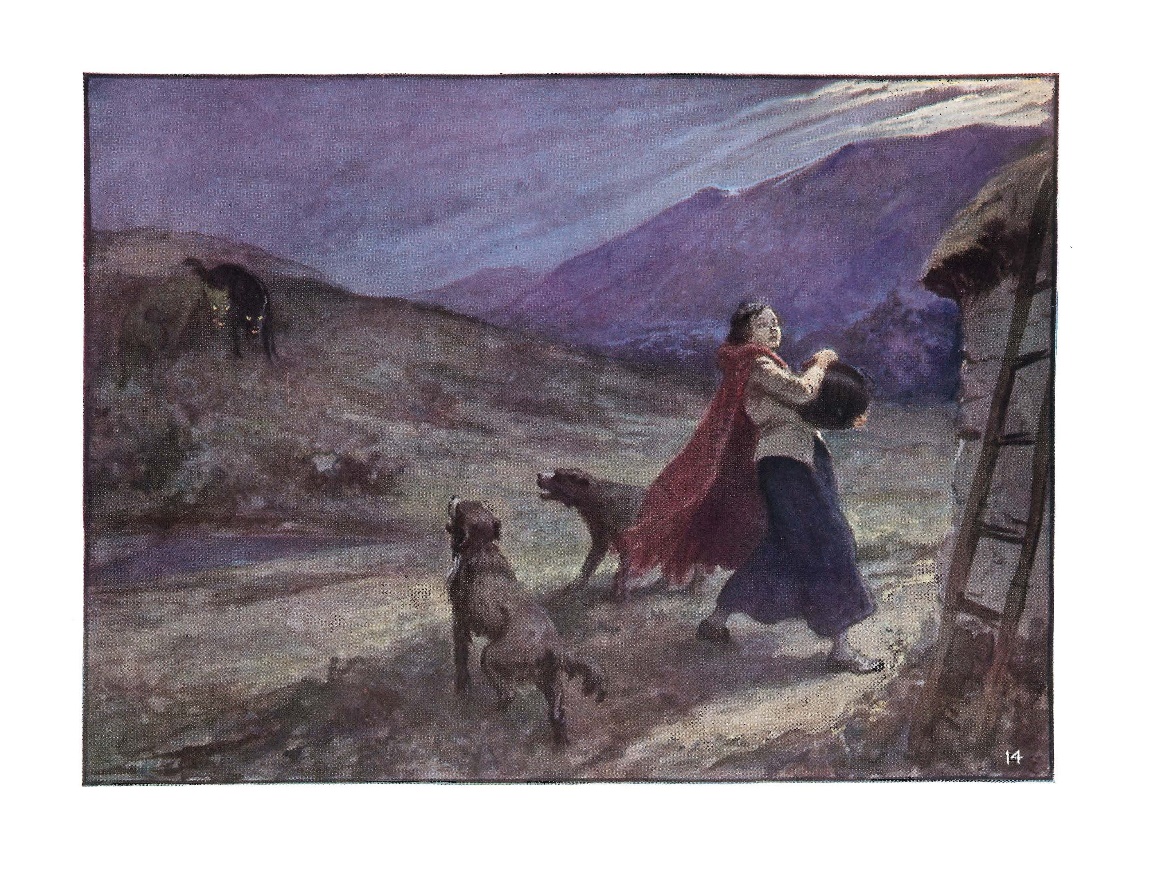 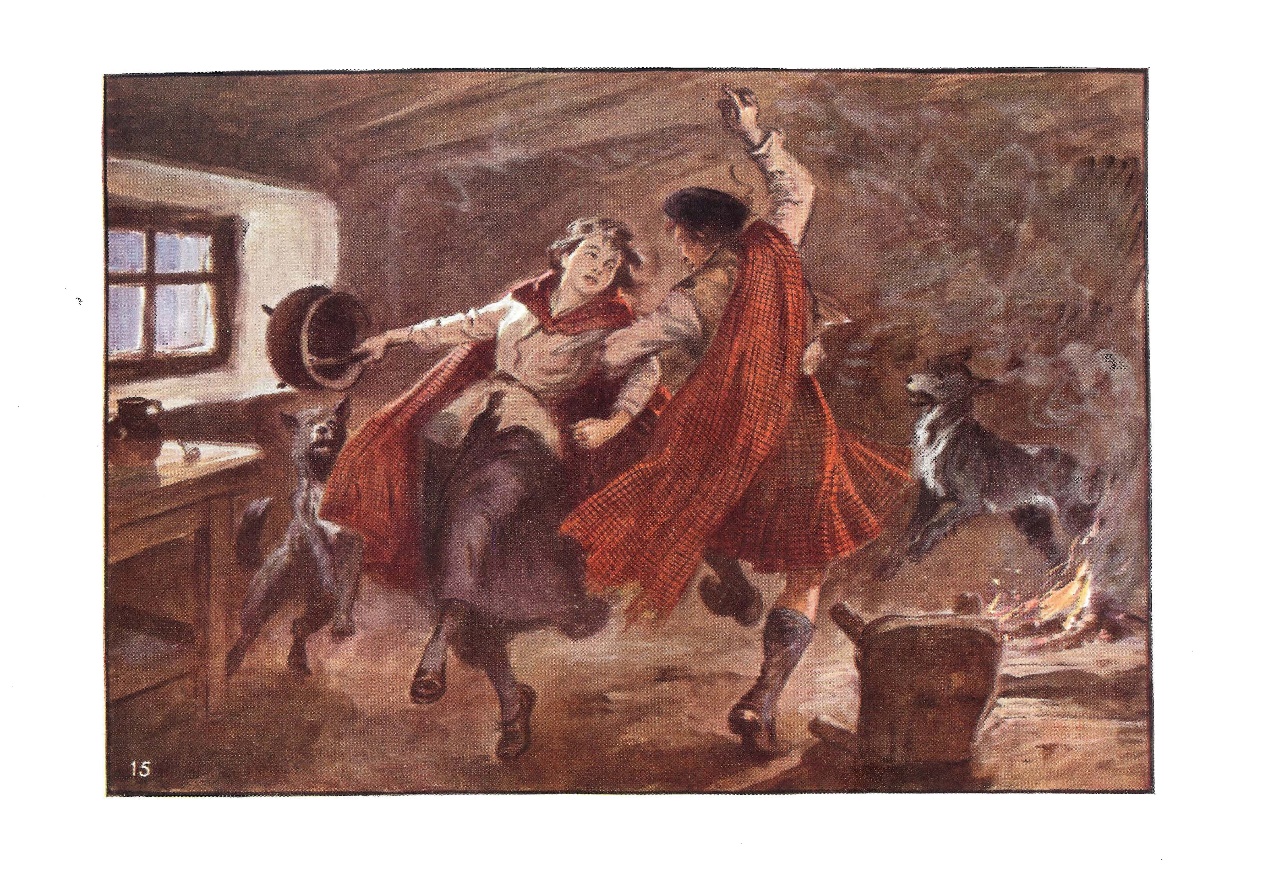 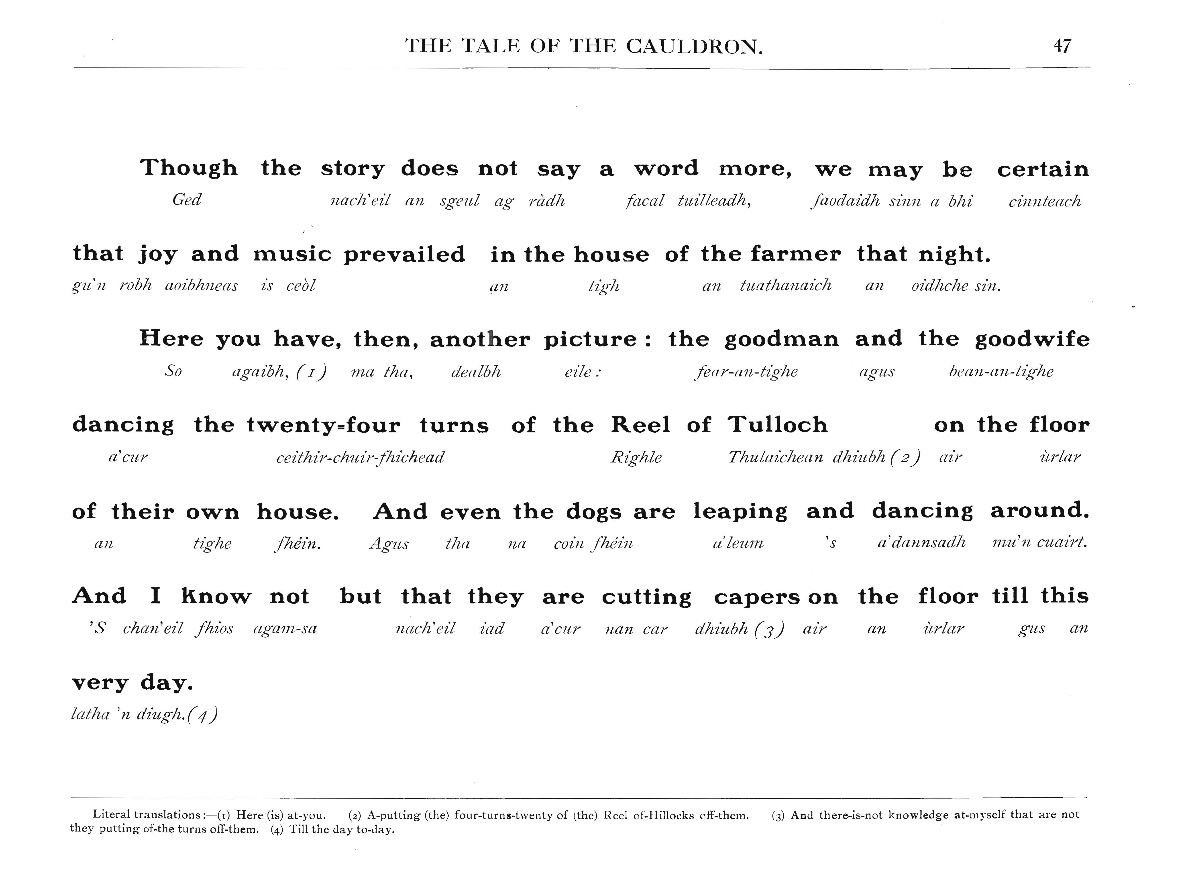 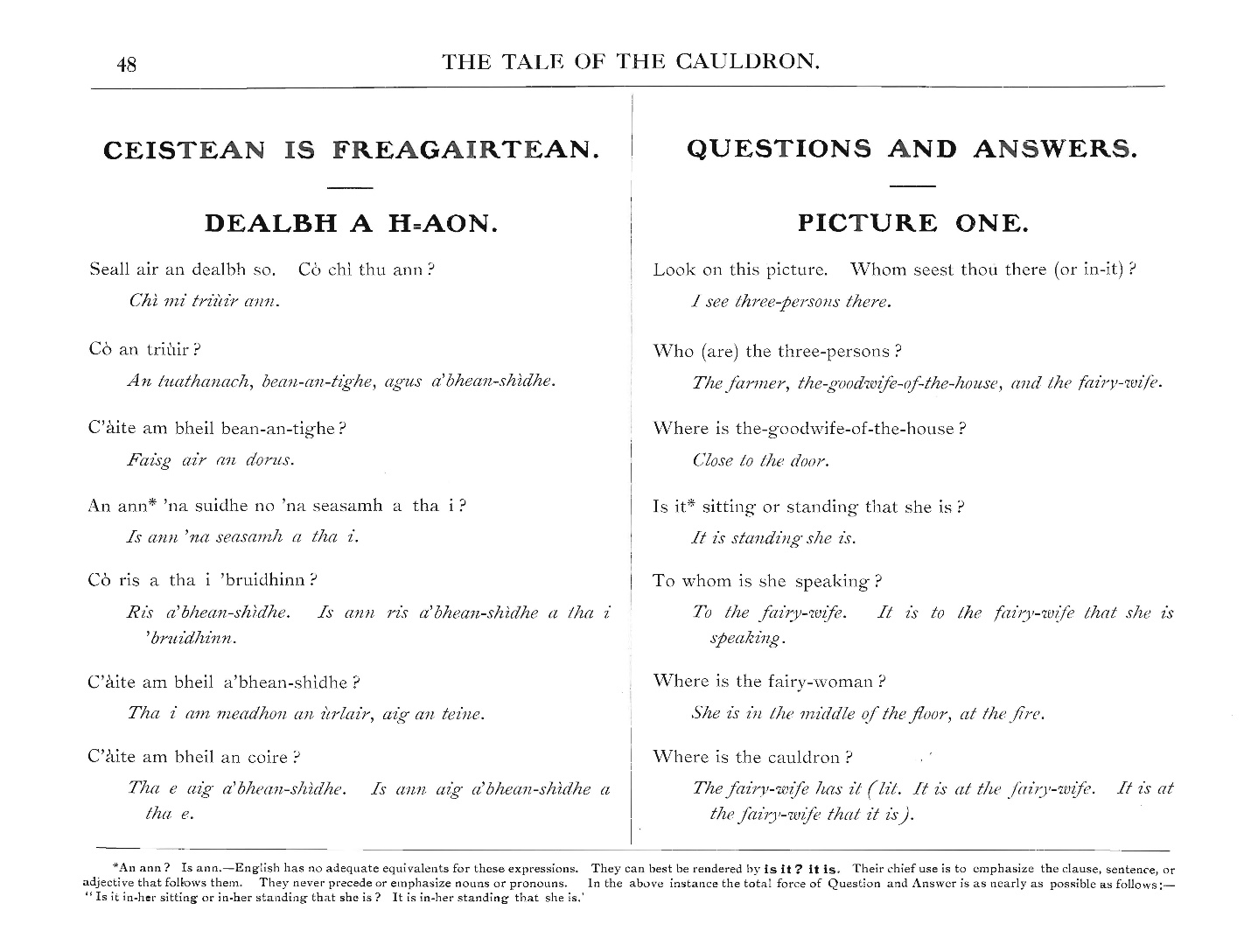 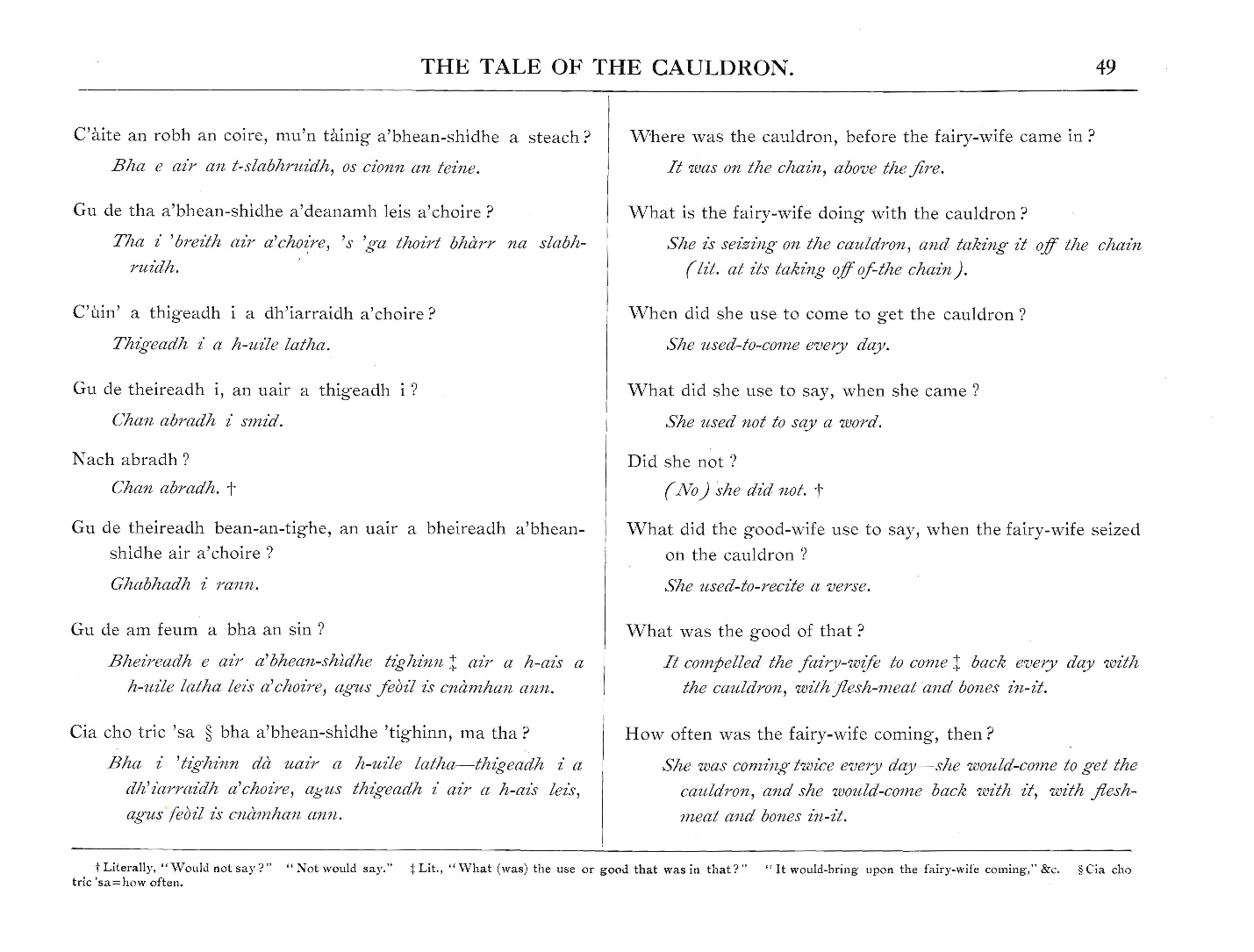 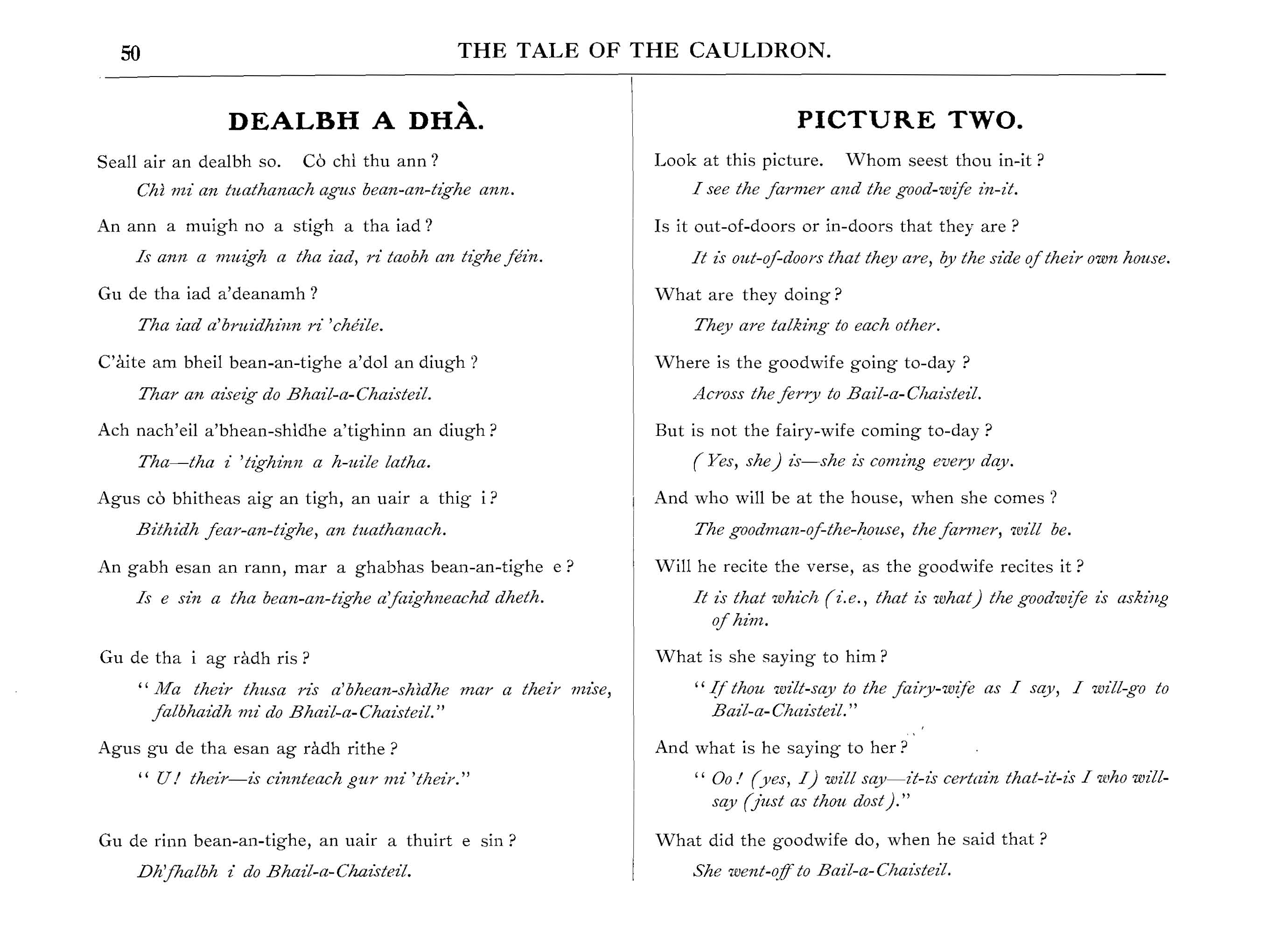 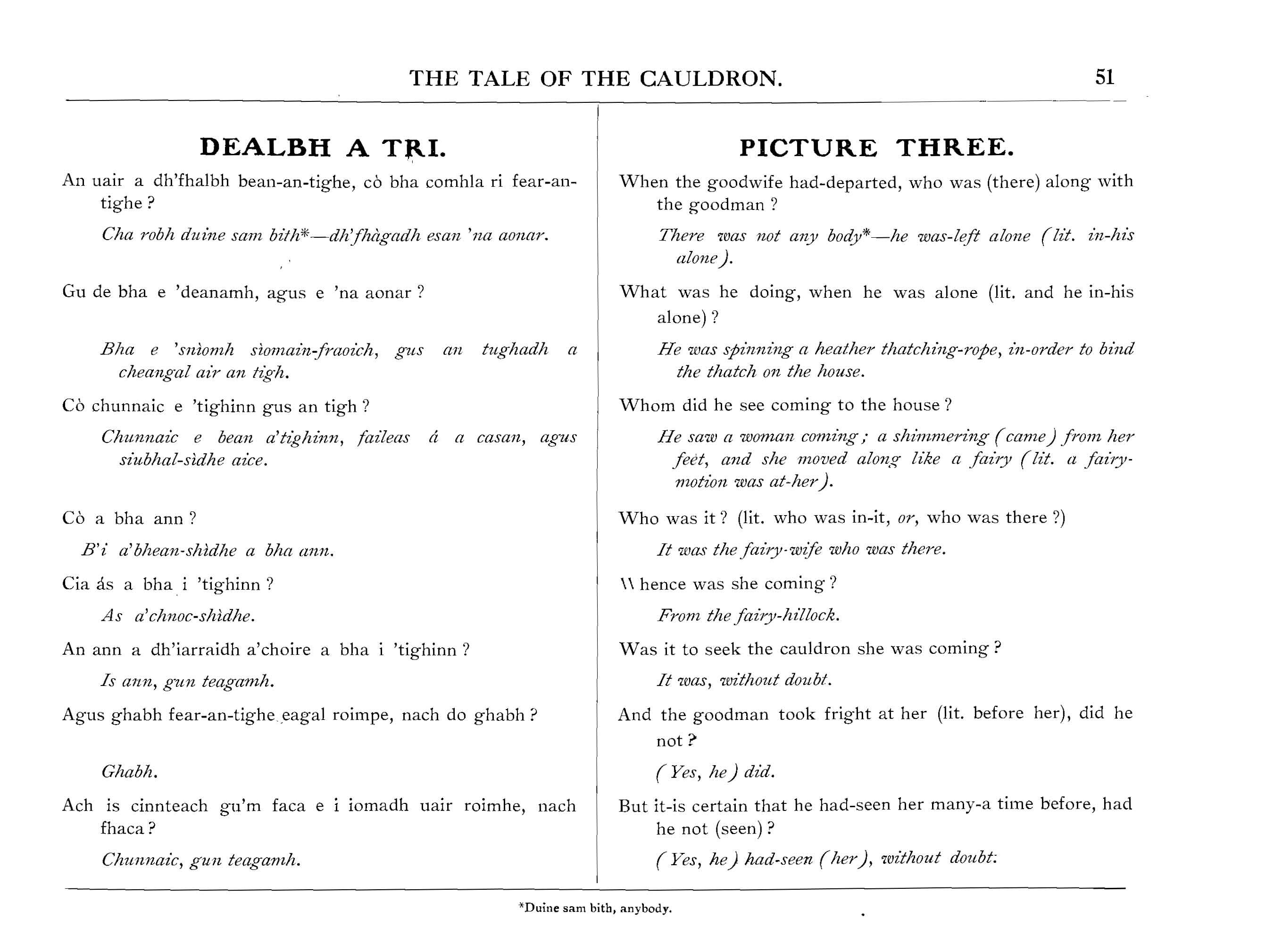 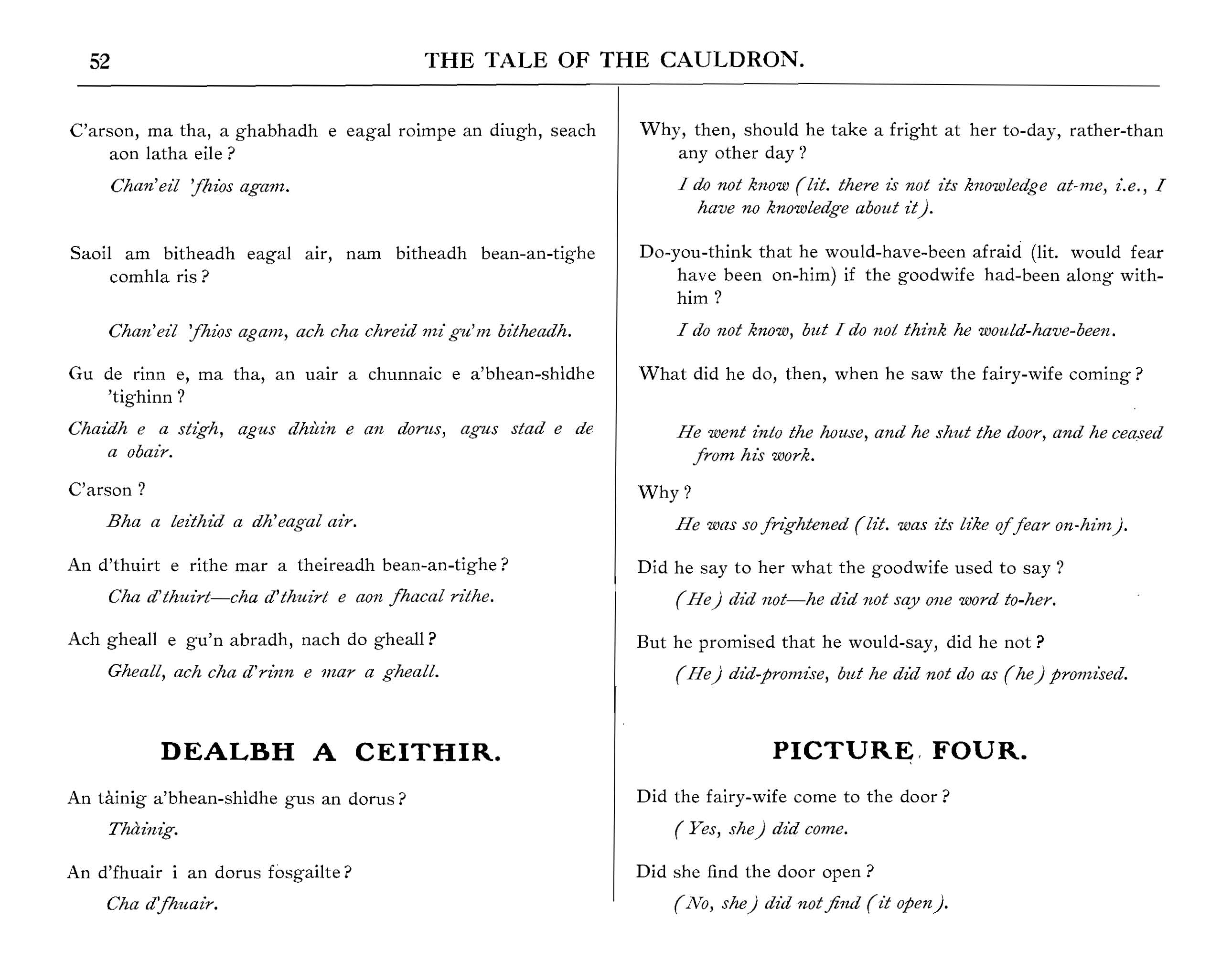 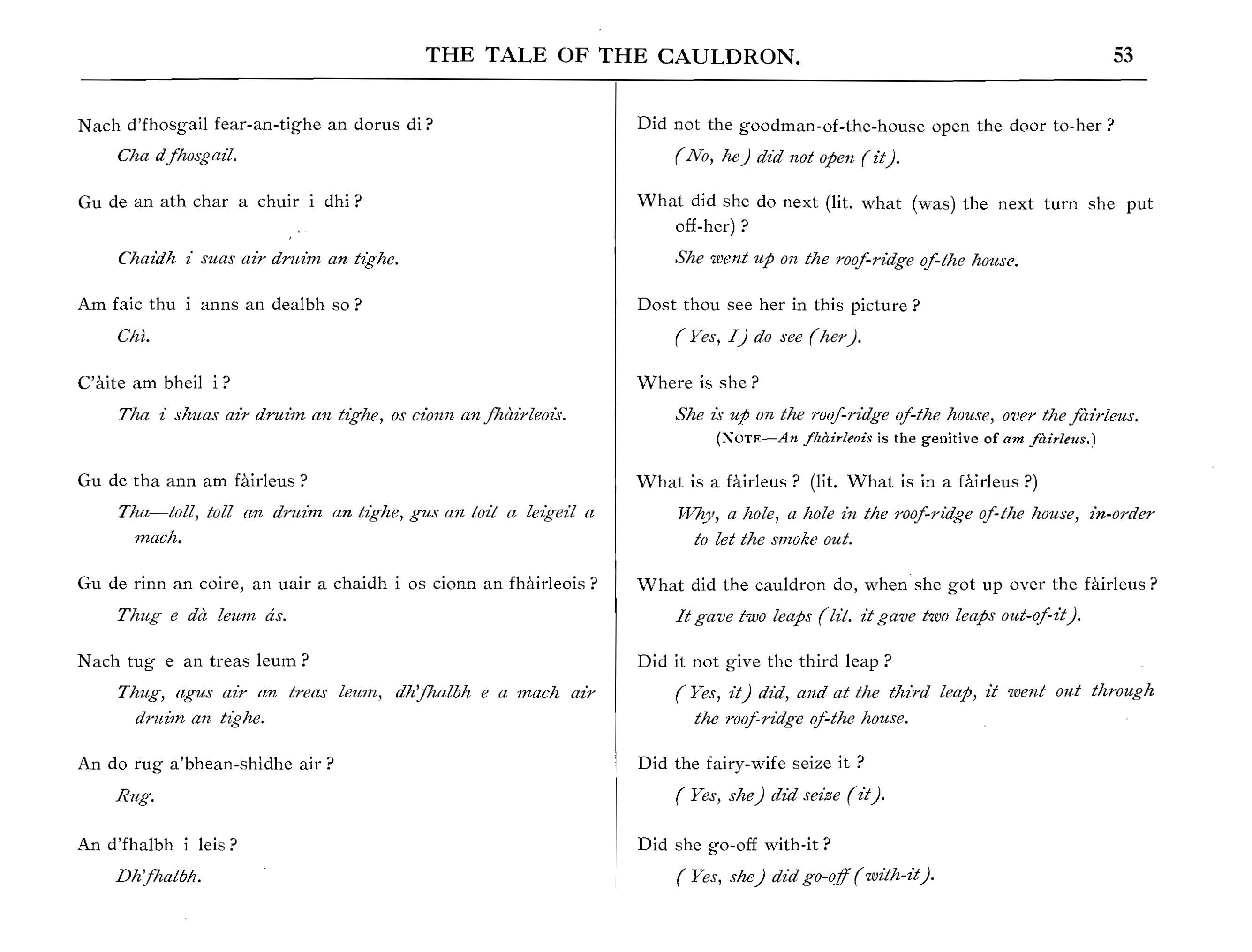 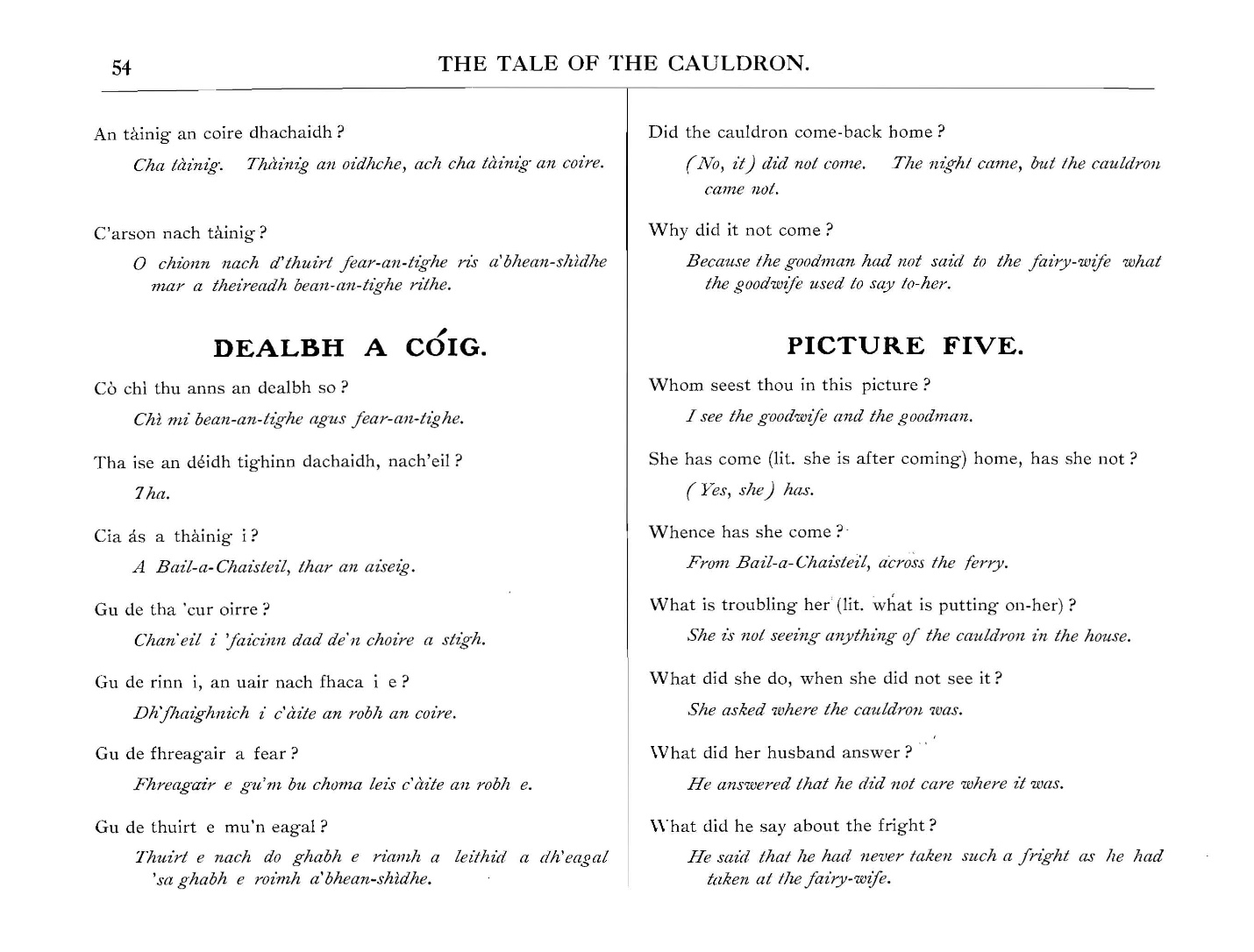 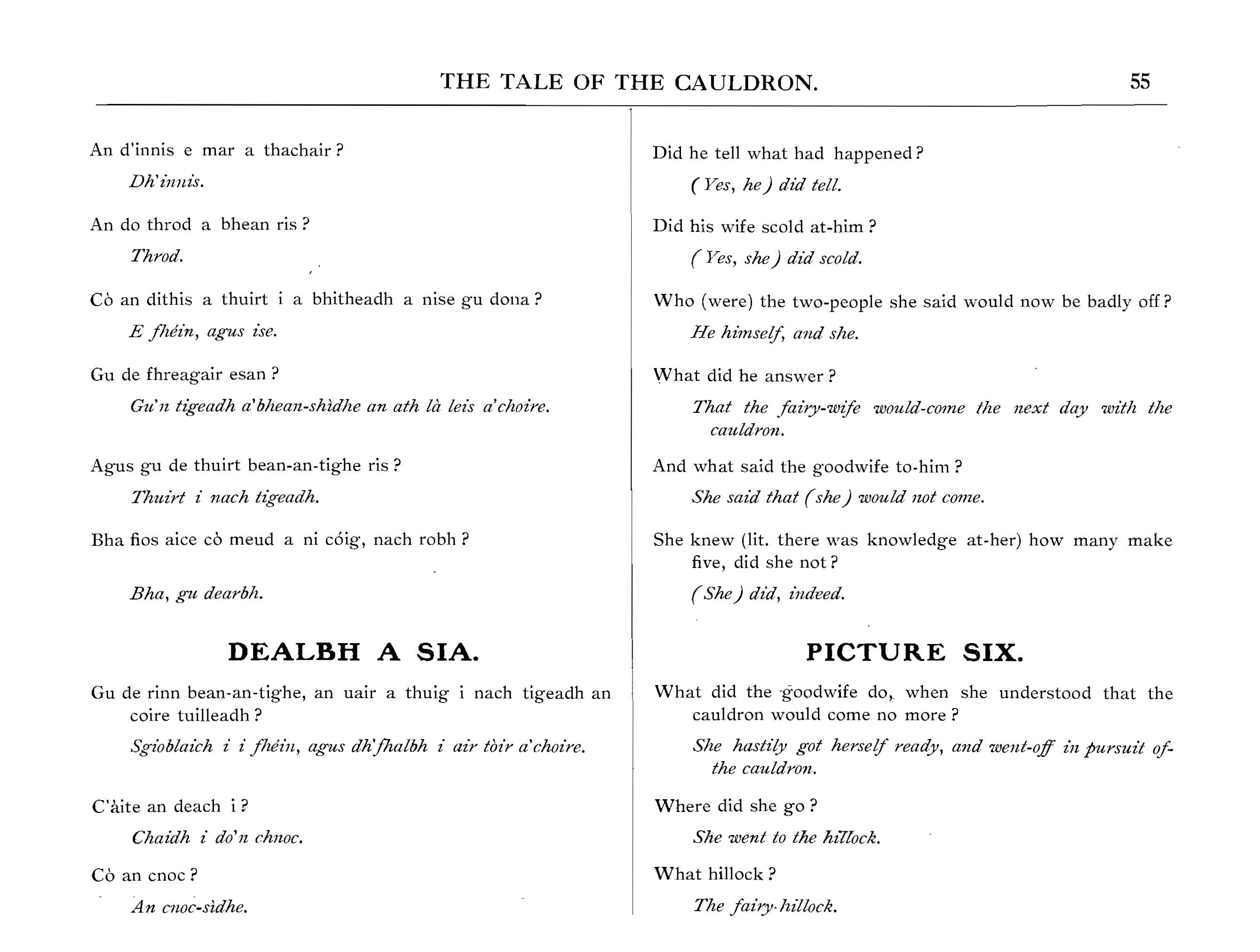 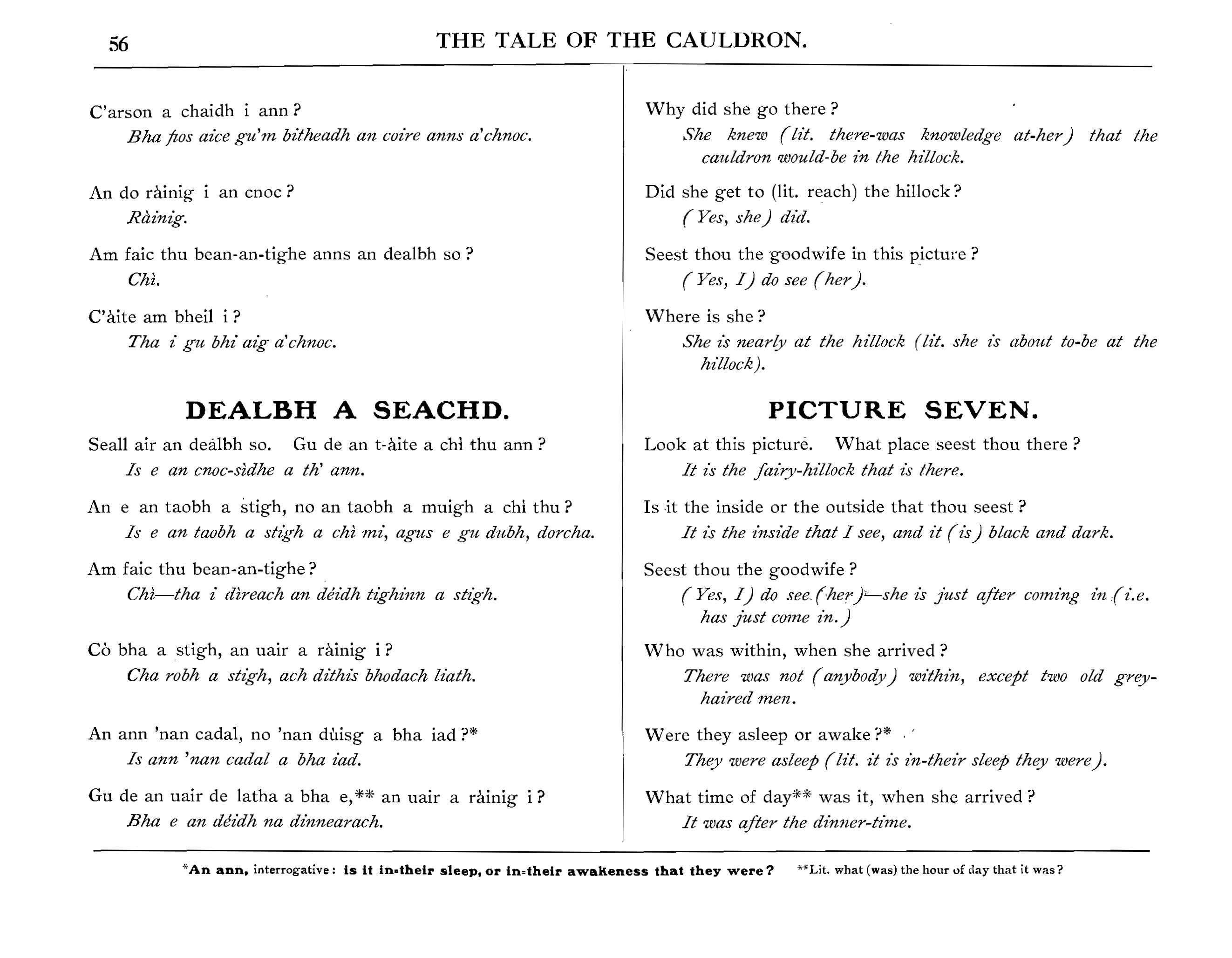 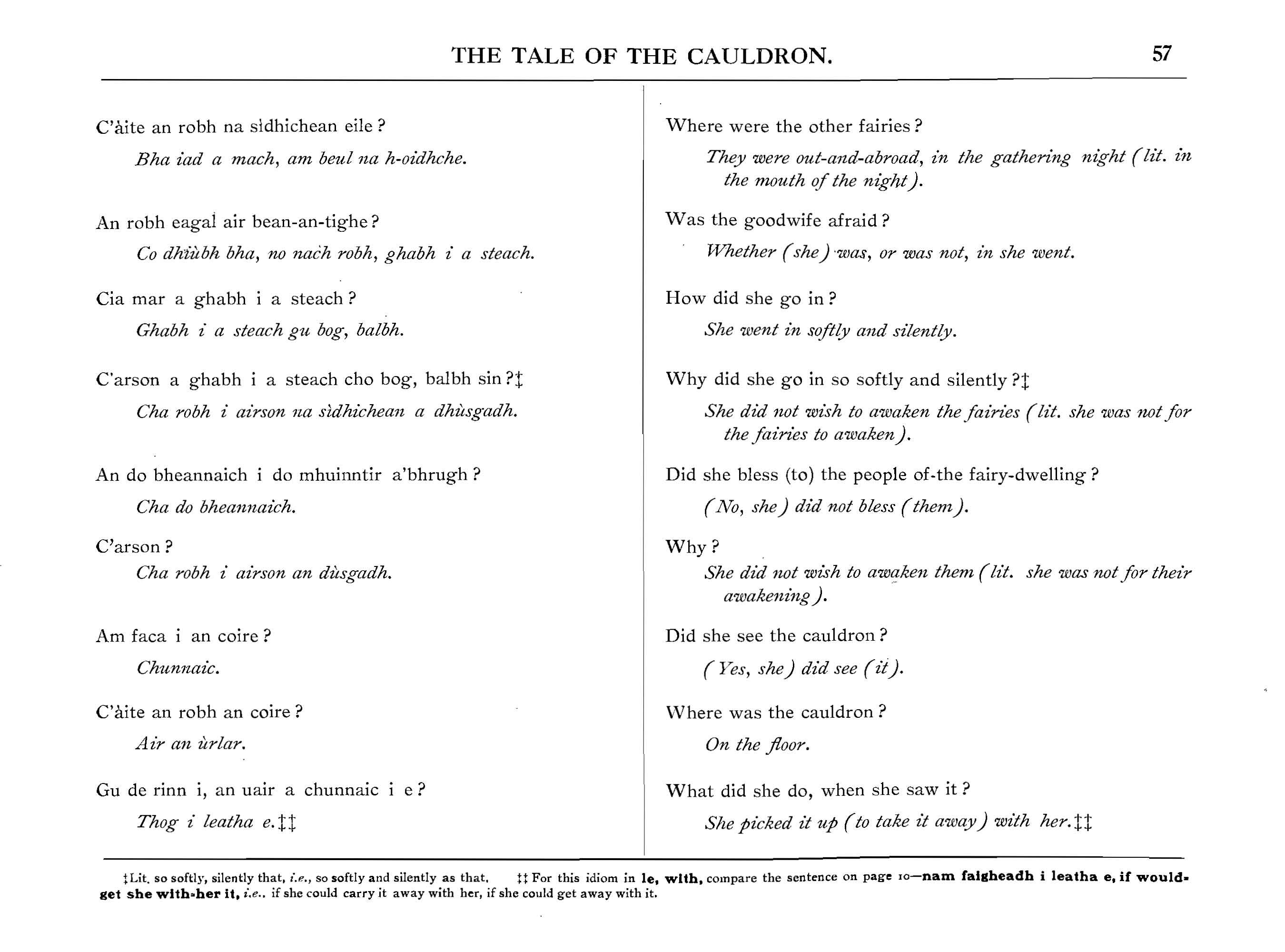 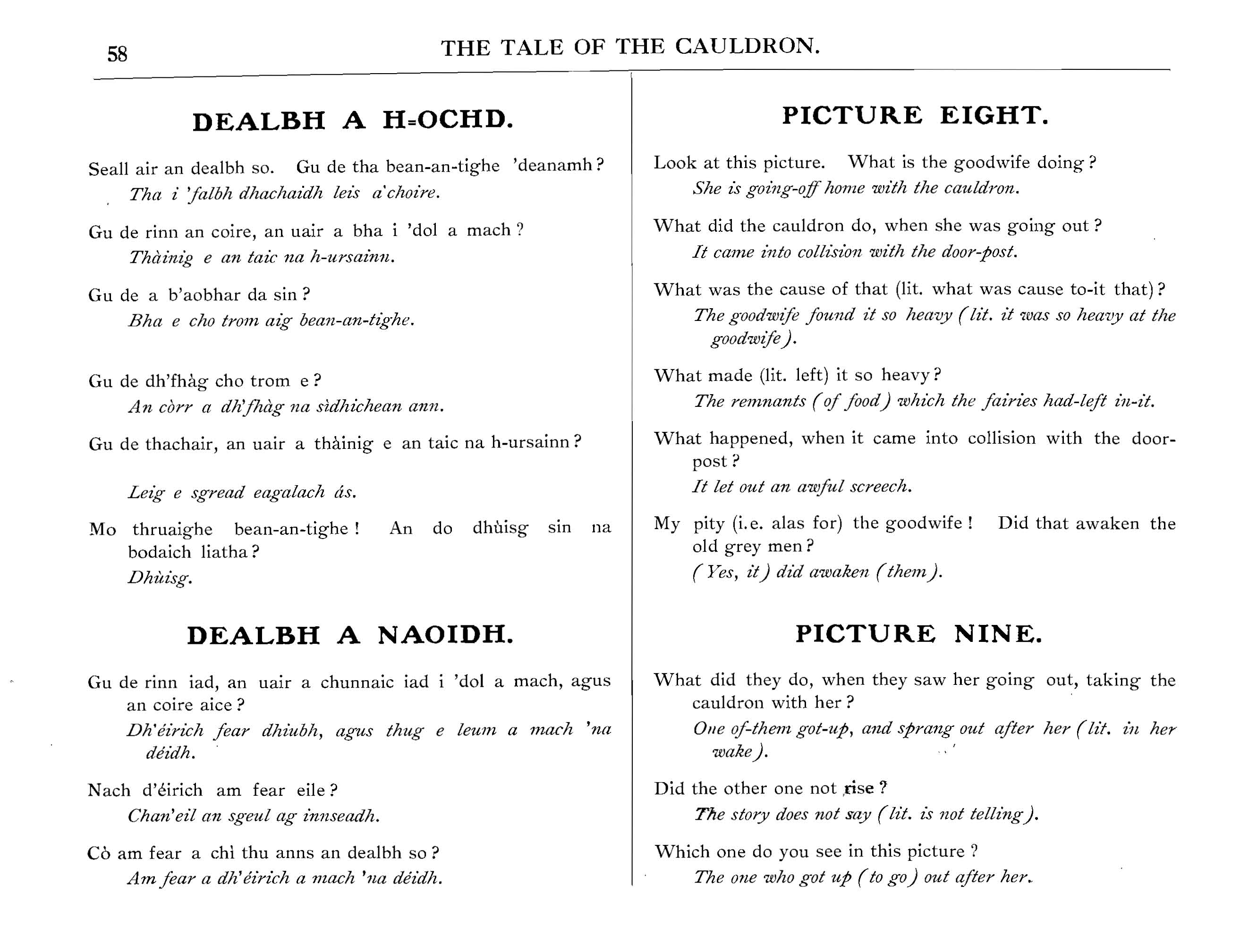 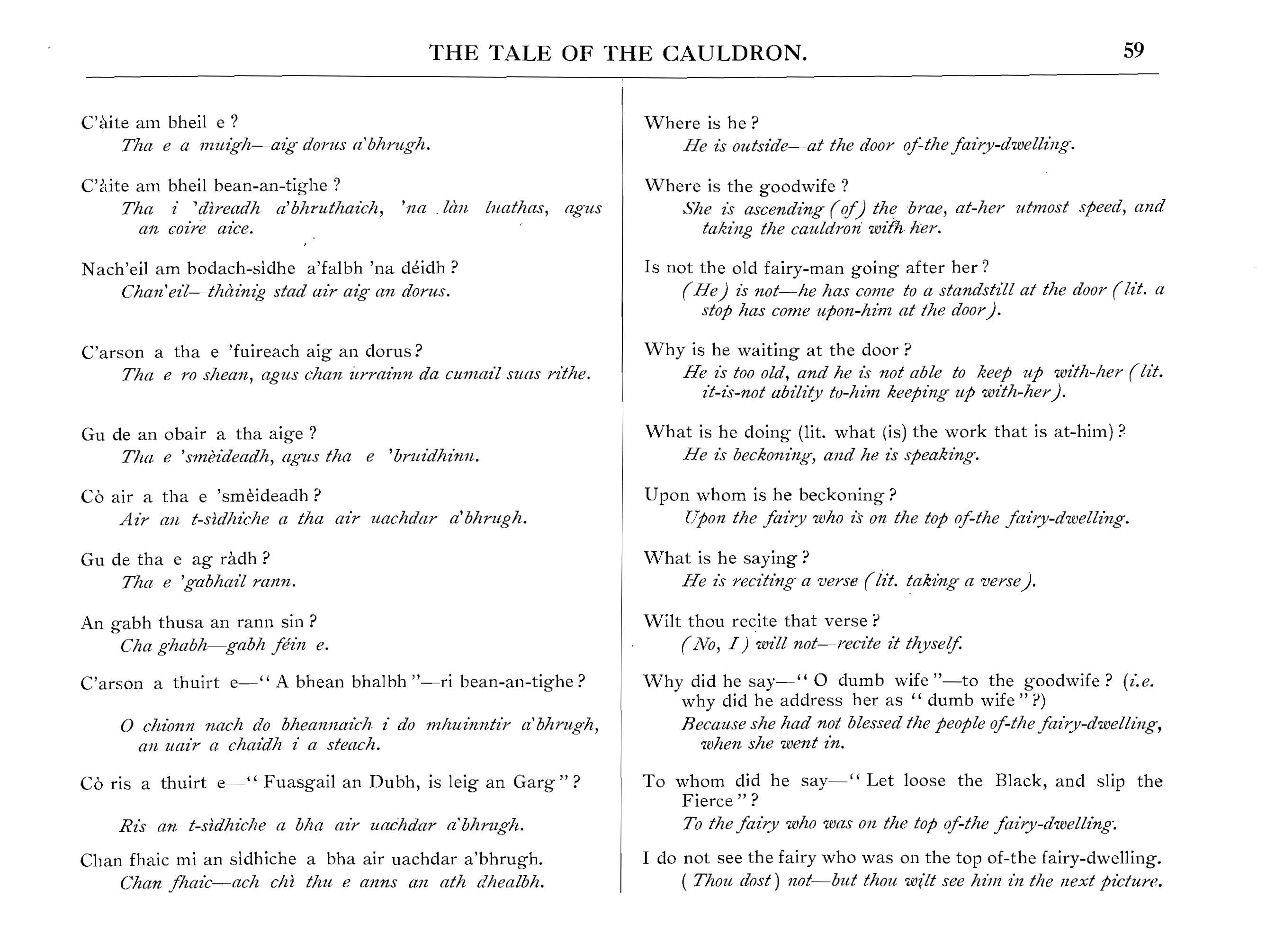 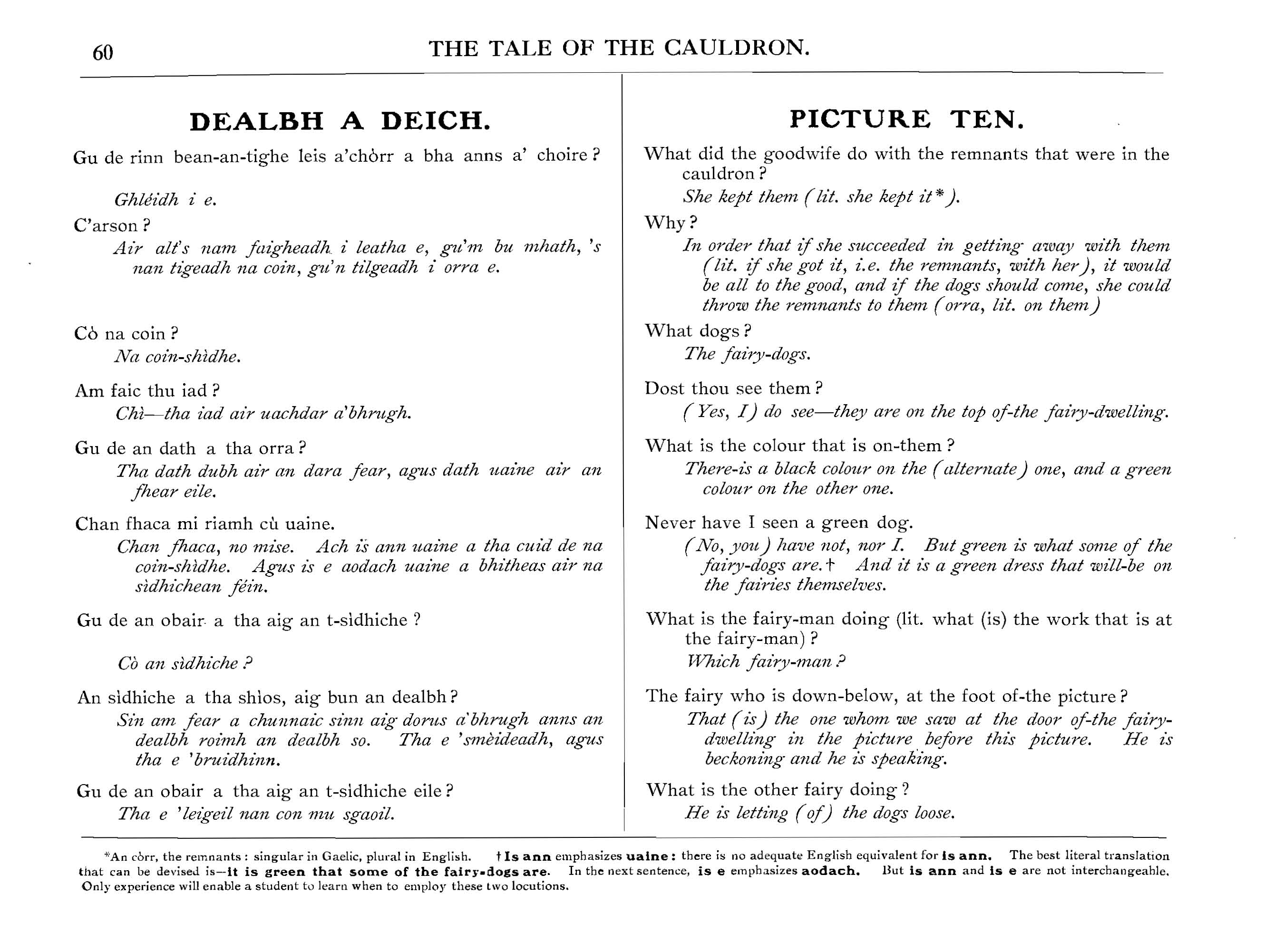 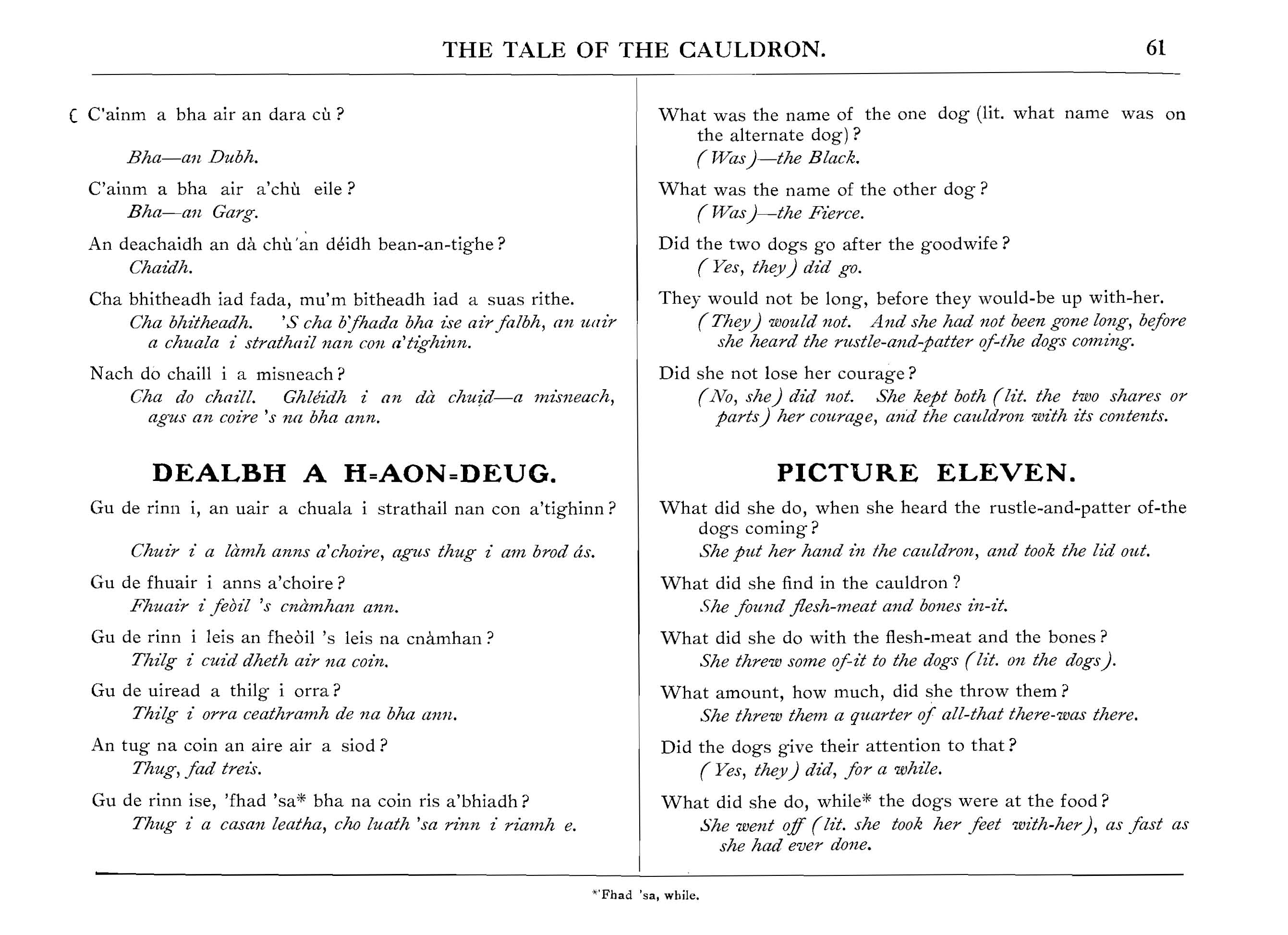 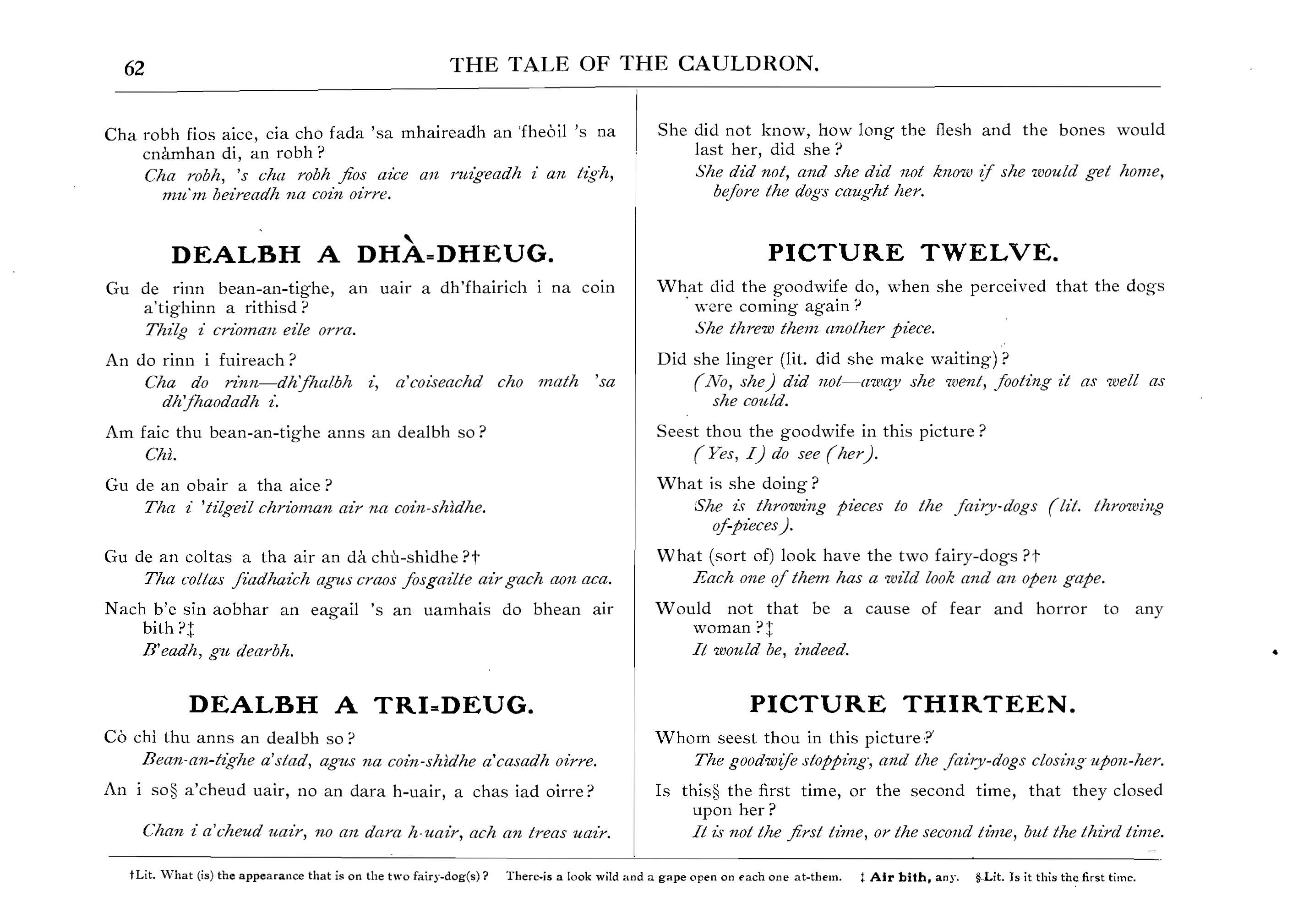 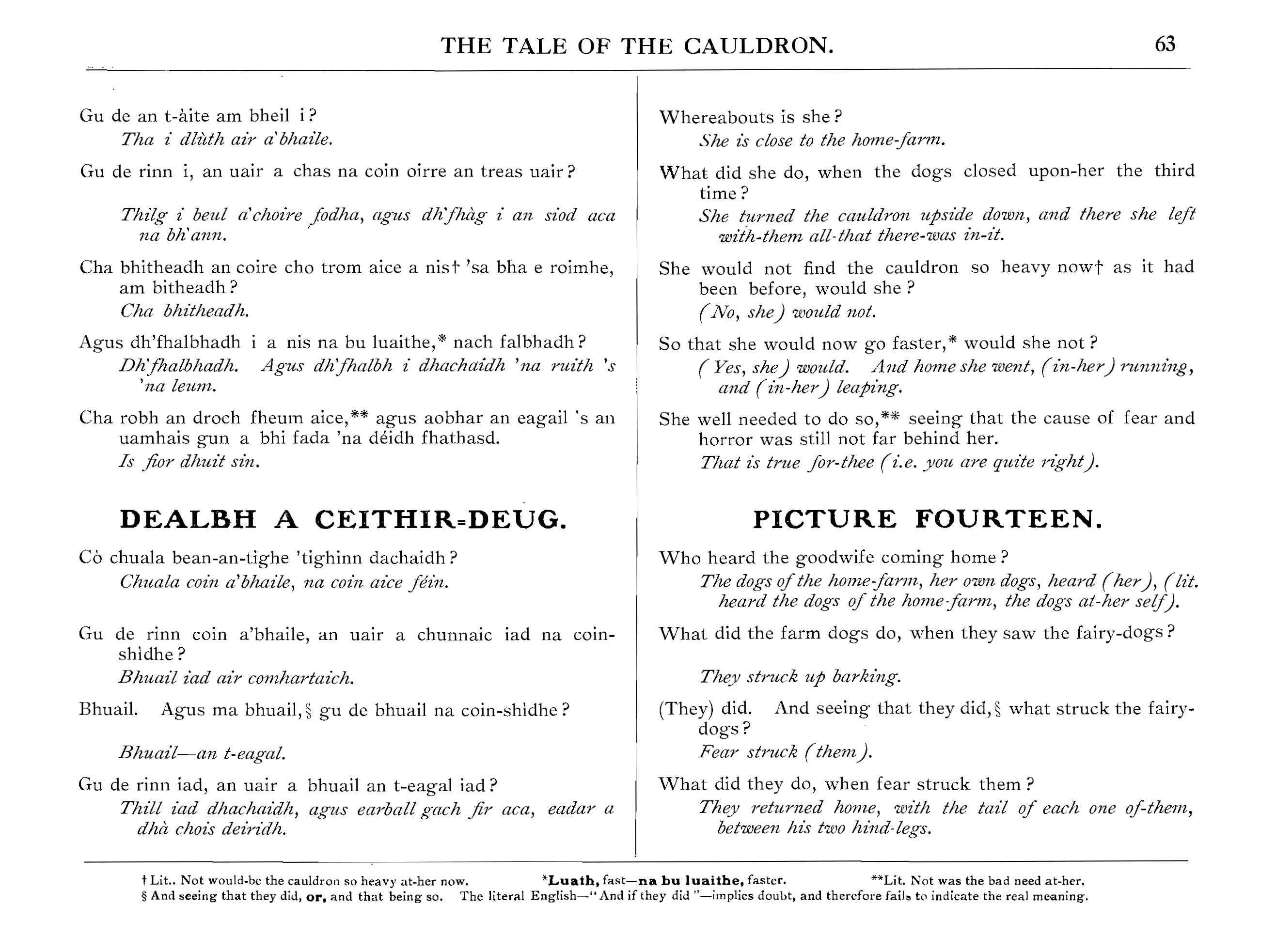 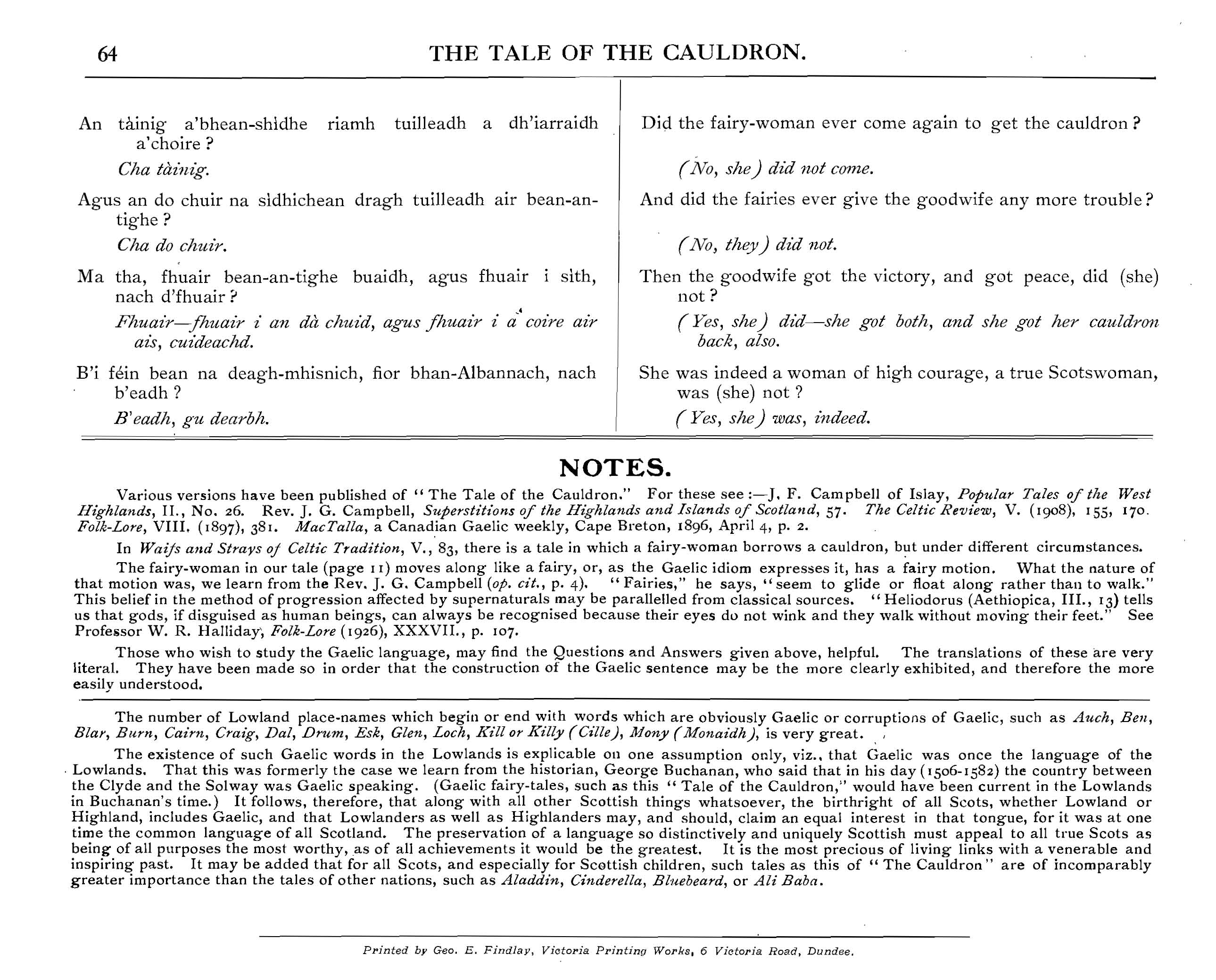 Òran na seachdaineMairead nan CuireadA song written about – or to – a “wily” rival who slanders a woman out of spite.https://www.youtube.com/watch?v=zJolZxVvj-0&list=PLOC2Qr5lRyyy_KJw01fHR3B6SOKWSXrpY&index=7Bhiodh tu*Bhiodh eBhiodh iBhiodh sibhBhiodh iad Am biodh tu?*Am biodh e?Am biodh i?Am biodh sibh?Am biodh iad?Eacarsaich 1 – Translate into English:Bhithinn a’ dol dhan chèilidh a-màireach.Cha bhiodh iad a’ dol dhan bhaile idir.Bhiodh an cat an-còmhnaidh aig an teine. Am biodh e ag obair air a’ bhàta? Bhiodh (or bhitheadh)Cha bhithinn uabhasach toilichte.Nach biodh iad sona a’ cluich air a’ chladach?Bhiodh ìm ann air a’ bhòrd agus càise anns a’ phreas.Bhiodh an crodh air a’ mhonadh aig an àm sin.Bhitheamaid ag iarraidh dìnnear. Eacarsaich 2 – Translate into GàidhligThere would be coal on the fire and a light in the room.I would be cold outside without a coat.It would be nice (good) and warm at the fire.He would not be long running up the street.Wouldn’t they be singing in the hall tonight? No.We would certainly be returning to the hotel.It would be dry and warm in the morning.I would not be comfortable in that chair.I would go to the ceilidh tomorrowThey would not go to the city at allThe cat would always be at the fireWould he be working on the boat? Yes.I would not be terribly happy.Wouldn’t they be happy playing on the beach?There would be butter on the table and cheese in the cupboard.Cattle would be on the moor at that time.We would want (be wanting) dinner.Bhiodh gual air an teine agus solas anns an rùm. Bhithinn fuar a-muigh gun chòta orm.Bhiodh e math ’s blàth aig an teine.Cha bhiodh e fada a’ ruith sìos an rathad.Nach biodh iad a’ seinn anns an talla a-nochd? Cha bhitheadh (cha bhiodh)Gu cinnteach bhitheamaid a’ tilleadh dhan taigh-òsta. ‘gu cinnteach’ could be put in a couple different places, m.e.: Bhitheamaid a’ tilleadh dhan taigh-òsta gu cinnteach.Bhitheamaid a’ tilleadh gu cinnteach dhan taigh-òsta.Bhiodh e tioram ’s blàth sa mhadainn.Cha bhithinn cofhurtail anns a’ chathair sin. Lyrics:English Translation:Tha mulad, tha muladSadness, sadnessTha lionn-dubh orm fhinDeep melancholy is mineHì rì hoireann ò, Hì rì hoireann òHì rì hoireann ò, Hì rì hoireann òTha de mhingin air m'aireThere's much despair in meNì nach aidich mo bheulThat my mouth can't confess itHì rì hoireann ò, Hì rì hoireann òHì rì hoireann ò, Hì rì hoireann òMun òganach gasta ùrAbout the fine youthMharcach nan steudYoung rider of the steedsHì rì hoireann ò, Hì rì hoireann òHì rì hoireann ò, Hì rì hoireann òMun taca seo 'n uiridhAround this time last yearBu thoil leat m' fhuran ro cheudYou liked my banter above hundredsHì rì hoireann ò, Hì rì hoireann òHì rì hoireann ò, Hì rì hoireann òCha mhò ort mi'n bliadhnaYou don’t like mi this yearNa eunlaith nan speurAs much as the birds of  the airHì rì hoireann ò, Hì rì hoireann òHì rì hoireann ò, Hì rì hoireann òChan inns mi dha m' phiuthairI wouldn't ever tell my sisterMeud mo chumh as do dhèidhHow much I mourn youHì rì hoireann ò, Hì rì hoireann òHì rì hoireann ò, Hì rì hoireann òNa dha m' mhàthair a rug miOr the mother who bore meChuir mi cudthrom 'na ceumI made her step heavyHì rì hoireann ò, Hì rì hoireann òHì rì hoireann ò, Hì rì hoireann òTha sac trom air mo chridheThere is a heavy load on my heartNach tog fìdheall nan teudThat no stringed fiddle will liftHì rì hoireann ò, Hì rì hoireann òHì rì hoireann ò, Hì rì hoireann òAch a Mhairead nan cuireadBut wily Margaret'S dàn a chuir tha orm breugBoldly you slandered meHì rì hoireann ò, Hì rì hoireann òHì rì hoireann ò, Hì rì hoireann òThilg thu orm-sa mar aileisYou cast up to me in slanderNach b'uilear dhomh 'm brèidThat I needed a snoodHì rì hoireann ò, Hì rì hoireann òHì rì hoireann ò, Hì rì hoireann òGu robh leanabh am pasgadhThat there was a childFo asna mo chliabhHidden behind my ribcageHì rì hoireann ò, Hì rì hoireann òHì rì hoireann ò, Hì rì hoireann òCuim nach innseadh tu 'n fhìrinnWhy couldn't you tell the truthMar a dh'innsinn ort fhèinAs I would about youHì rì hoireann ò, Hì rì hoireann òHì rì hoireann ò, Hì rì hoireann òAnn an làthair mo thighearn’In the presence of my LordFar am bithinn 's tu rèidhWhere you and I would be on equal termsHì rì hoireann ò, Hì rì hoireann òHì rì hoireann ò, Hì rì hoireann òThilg thu orm-sa mar dhearraisYou cast up to me, for spiteGu robh m' athair an èisThat my father was poorHì rì hoireann ò, Hì rì hoireann òHì rì hoireann ò, Hì rì hoireann òCha b' ionnan dha m' athairMy father was different'S dha d' athair-sa fhèinFrom your fatherHì rì hoireann ò, Hì rì hoireann òHì rì hoireann ò, Hì rì hoireann òCha b' ionnan dhan taigheanAnd their houses were different'N àm laighe do'n ghrèinAt the time of sun settingHì rì hoireann ò, Hì rì hoireann òHì rì hoireann ò, Hì rì hoireann ò'S ann a gheibhte 'n taigh d' athar-s'In your father's houseCinn is cnàmhan an èisgHeads and bones of fish were to be foundHì rì hoireann ò, Hì rì hoireann òHì rì hoireann ò, Hì rì hoireann ò'S ann a gheibhte 'n taigh m' athar-s'In my father's houseCinn is casan an fhèidhHeads and feet of deerHì rì hoireann ò, Hì rì hoireann òHì rì hoireann ò, Hì rì hoireann ò